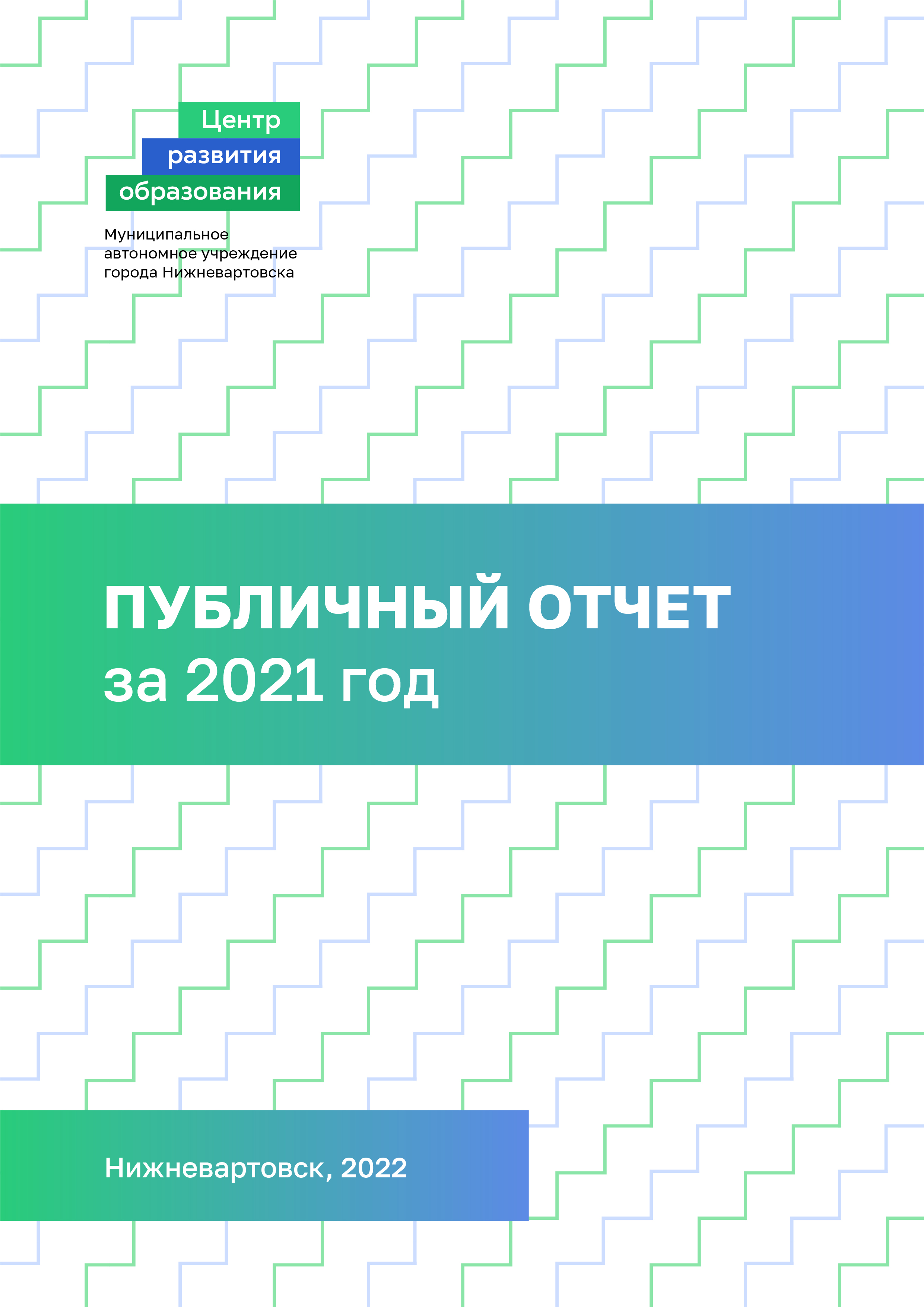 Публичный отчет за 2021 год. – Нижневартовск: МАУ г. Нижневартовска «ЦРО», 2022. – 74 с.Публичный отчет за 2021 год является механизмом обеспечения информационной открытости деятельности муниципального автономного учреждения города Нижневартовска «Центр развития 
образования». В отчете представлены цели и задачи деятельности учреждения, подведены итоги, указана динамика результатов и основных направлений. Намечены перспективы развития в соответствии 
с современной моделью образования, национальными, региональными и муниципальными проектами.ОГЛАВЛЕНИЕI. ОБЩАЯ ХАРАКТЕРИСТИКА  МУНИЦИПАЛЬНОГО АВТОНОМНОГО УЧРЕЖДЕНИЯ  ГОРОДА НИЖНЕВАРТОВСКА 
«ЦЕНТР РАЗВИТИЯ ОБРАЗОВАНИЯ»	41.1. Общая информация	41.2. Цель, задачи, основные виды деятельности	41.3. Структура административного и общественного управления	51.4. Характеристика административного  и методического персонала учреждения	61.5. Нормативно-правовое обеспечение управления учреждением	7II. УСЛОВИЯ ОСУЩЕСТВЛЕНИЯ ДЕЯТЕЛЬНОСТИ МУНИЦИПАЛЬНОГО АВТОНОМНОГО УЧРЕЖДЕНИЯ ГОРОДА НИЖНЕВАРТОВСКА 
«ЦЕНТР РАЗВИТИЯ ОБРАЗОВАНИЯ»	82.1. Общая характеристика структурных подразделений	82.2. Использование бюджетных средств в соответствии с нормативами	122.3. Укрепление материально-технической базы  для развития деятельности учреждения	13III. РЕЗУЛЬТАТЫ ДЕЯТЕЛЬНОСТИ МУНИЦИПАЛЬНОГО 
АВТОНОМНОГО УЧРЕЖДЕНИЯ ГОРОДА НИЖНЕВАРТОВСКА  
«ЦЕНТР РАЗВИТИЯ ОБРАЗОВАНИЯ» ЗА 2021 ГОД	143.1. Результаты выполнения муниципальных программ	143.2. Результаты выполнения муниципального задания	153.3. Создание условий и организация дополнительного профессионального образования работников муниципальных образовательных учреждений	173.4. Создание условий, организация и проведение мероприятий для обучающихся муниципальных образовательных учреждений	383.5. Оказание информационно-методической, организационно-технической консультационной помощи работникам муниципальных образовательных учреждений	553.6. Информационное сопровождение муниципальной системы образования, издание информационно-методических материалов, сопровождение 
интернет-ресурсов	603.7. Психолого-педагогическое обследование, консультирование детей,  
их родителей (законных представителей)	683.8. Создание условий для дополнительного образования детей	703.9. Организация отдыха детей. Временное трудоустройство  несовершеннолетних граждан	71Общие выводы	73Перспективные направления деятельности  муниципального автономного учреждения города Нижневартовска  
«Центр развития образования» на 2022 год	74I. ОБЩАЯ ХАРАКТЕРИСТИКА 
МУНИЦИПАЛЬНОГО АВТОНОМНОГО УЧРЕЖДЕНИЯ 
ГОРОДА НИЖНЕВАРТОВСКА «ЦЕНТР РАЗВИТИЯ ОБРАЗОВАНИЯ»1.1. Общая информация1.2. Цель, задачи, основные виды деятельностиВ соответствии с Уставом муниципального автономного учреждения города Нижневартовска «Центр развития образования» (далее – МАУ г. Нижневартовска «ЦРО»), утвержденным приказом департамента муниципальной собственности и земельных ресурсов администрации города от 23.09.2014 № 1507/36-п (с изменениями), основной целью создания и деятельности учреждения является содействие развитию муниципальной системы образования в соответствии с требованиями современной образовательной политики.Предметом (основными видами) деятельности автономного учреждения является:создание условий и организация дополнительного профессионального образования работников муниципальных образовательных учреждений;организация и проведение выставок, конференций, совещаний, семинаров для муниципальных образовательных учреждений;создание условий, организация и проведение мероприятий для обучающихся муниципальных образовательных учреждений;оказание информационно-методической, консультационной помощи работникам муниципальных образовательных учреждений;организация проведения мониторингов и независимой оценки качества сферы образования;создание условий и организация комплектования муниципальными образовательными учреждениями фондов учебников, учебно-методической литературы;организационно-техническое сопровождение порталов, информационных систем, баз данных, реестров в сфере образования;организация деятельности территориальной психолого-медико-педагогической комиссии;психолого-педагогическое обследование, консультирование детей, их родителей (законных представителей);создание условий для дополнительного образования детей;организация временного трудоустройства несовершеннолетних в возрасте от 14 до 18 лет в свободное от учебы время, взаимодействие с работодателями организаций независимо от форм собственности и бюджетным учреждением Ханты-Мансийского автономного округа – Югры «Нижневартовский центр занятости населения»;организация отдыха и оздоровления детей и молодежи.Дополнительными видами деятельности автономного учреждения, приносящими доход, являются:услуги по разработке компьютерного программного обеспечения, официальных сайтов, интернет-ресурсов, размещению информации для граждан и юридических лиц;организация проезда организованных групп детей до места отдыха и обратно;предоставление туристических услуг, связанных с бронированием.1.3. Структура административного и общественного управленияУправление МАУ г. Нижневартовска «ЦРО» осуществляется на принципах единоначалия и коллегиальности. Руководит учреждением директор. Коллегиальными органами автономного учреждения являются:наблюдательный совет автономного учреждения, информация о работе наблюдательного совета МАУ г. Нижневартовска «ЦРО» размещена на сайте учреждения;собрание трудового коллектива.Организационная структура управления учреждением характеризуется как линейно-функциональная: директор, заместитель директора по методической работе, заместитель директора по информатизации образования, заместитель директора по административно-хозяйственной работе, главный бухгалтер. Структура административного управления деятельностью 
МАУ г. Нижневартовска «Центр развития образования»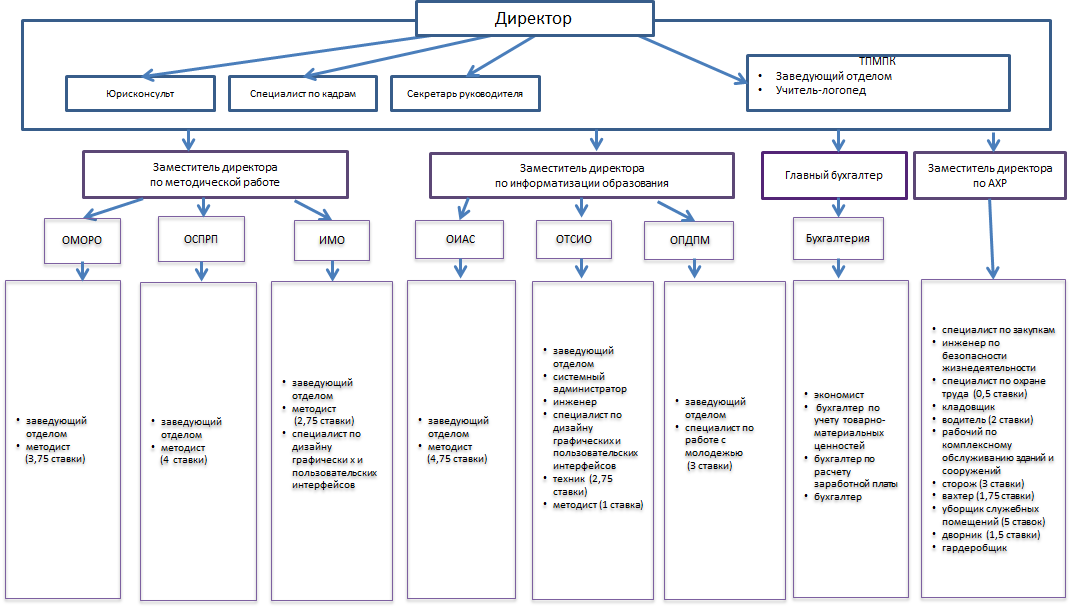 В управлении учреждением активное участие принимает профсоюзный комитет в соответствии с целями и задачами профсоюзной организации. Функции управления также возложены на постоянно действующие комиссии, осуществляющие контроль за соблюдением финансовой дисциплины в учреждении, соблюдением трудового законодательства, обеспечением охраны труда и техники безопасности работников учреждения и др. 1.4. Характеристика административного 
и методического персонала учрежденияВ соответствии со штатным расписанием МАУ г. Нижневартовска «ЦРО» на 2021 год штатная численность работников составляет 64,75 единицы. На 31.12.2021 фактически работают 52 человека, которые занимают 64,75 ставки, что соответствует укомплектованности учреждения персоналом на 100%.Стаж работы руководящих и методических работниковПоощрения и награждения руководящих и методических работниковВ 2021 году прошли обучение на курсах повышения квалификации 3 человека, из них: специалист по закупкам, «Управление закупками для обеспечения государственных, муниципальных и корпоративных нужд» (144 часа) и «Закупочная деятельность организаций в соответствии с Федеральным законом № 223-ФЗ от 18.07.2011 «О закупках товаров, работ, услуг отдельными видами юридических лиц» (72 часа);юрисконсульт, «Закупочная деятельность организаций в соответствии с Федеральным законом № 223-ФЗ от 18.07.2011 «О закупках товаров, работ, услуг отдельными видами юридических лиц» (72 часа);специалист по кадрам, «Директор по персоналу. Стратегическое управление персоналом в организации» (100 часов).Обучение по дополнительным профессиональным программам прошли 7 человек: профессиональная переподготовка по программе «Менеджмент в образовании» (556 часов);обучающие вебинары: «Эффективное выступление» и «Визуализация выступления. Создание презентации»; профессиональная переподготовка по программе «Детская нейропсихология. Диагностика и коррекция высших психических функций у детей, имеющих нарушения различного генеза» (340 часов);профессиональная переподготовка по программе «Юриспруденция. Правоведение» (504 часа); «Экономика и управление бизнес-процессами организаций. Бухгалтерский учет, анализ и аудит» (504 часа);профессиональная переподготовка по программе «Педагогическое образование: учитель изобразительного искусства» (250 часов);профессиональная переподготовка по программе «Документоведение и архивоведение» (282 часа).1.5. Нормативно-правовое обеспечение управления учреждениемДеятельность учреждения осуществлялась в соответствии с законодательными и нормативными актами Российской Федерации и Ханты-Мансийского автономного округа – Югры, нормативными правовыми актами администрации города Нижневартовска, приказами Департамента образования и молодежной политики ХМАО-Югры, приказами департамента образования администрации города Нижневартовска, Уставом и локальными актами учреждения. Деятельность учреждения также направлена на решение задач в сфере образования, определенных муниципальными программами:«Развитие образования города Нижневартовска на 2018–2025 годы и на период до 2030 года» на 2021 год, утвержденной постановлением администрации города Нижневартовска от 17.09.2014 № 1858 (с изменениями);«Комплексные меры по пропаганде здорового образа жизни (профилактика наркомании, токсикомании, алкоголизма) в городе Нижневартовске на 2018–2025 годы и на период до 2030 года» на 2021 год, утвержденной постановлением администрации города Нижневартовска от 04.08.2015 № 1468 (с изменениями);«Комплекс мероприятий по профилактике правонарушений в городе Нижневартовске на 2018–2025 годы и на период до 2030 года» на 2021 год, утвержденной постановлением администрации города Нижневартовска от 29.08.2014 № 1750 (с изменениями).II. УСЛОВИЯ ОСУЩЕСТВЛЕНИЯ ДЕЯТЕЛЬНОСТИ МУНИЦИПАЛЬНОГО АВТОНОМНОГО УЧРЕЖДЕНИЯ ГОРОДА НИЖНЕВАРТОВСКА «ЦЕНТР РАЗВИТИЯ ОБРАЗОВАНИЯ»2.1. Общая характеристика структурных подразделенийОрганизационная структура муниципального автономного учреждения города Нижневартовска «Центр развития образования» состоит из отделов.Руководство (директор, заместитель директора по методической работе, заместитель директора по информатизации образования, заместитель директора по административно-хозяйственной работе, главный бухгалтер).Аппарат при руководстве (юрисконсульт, специалист по кадрам, секретарь руководителя).Организационно-методический отдел по работе с обучающимися (заведующий отделом, методист по организации мероприятий интеллектуальной направленности с обучающимися, методист по воспитательной работе и дополнительному образования).Цель деятельности отдела: содействие развитию системы образования, организационно-методическое сопровождение мероприятий с обучающимися.Задачи отдела:создание условий, организация и проведение мероприятий для обучающихся муниципальных образовательных организаций;организация участия обучающихся образовательных организаций в мероприятиях федерального, регионального уровней;реализация муниципальных программ в сфере образования.Информационно-методический отдел (заведующий отделом, методист-редактор, методист по информационным ресурсам, специалист по дизайну графических и пользовательских интерфейсов, методист по организационно-методическому сопровождению мероприятий в сфере образования).Цель деятельности отдела: информационно-методическое сопровождение развития муниципальной системы общего и дополнительного образования детей. Задачи отдела:развитие единого информационного пространства муниципальной системы образования;содействие общеобразовательным организациям в комплектовании фондов учебной, учебно-методической литературы;подготовка к изданию информационно-аналитических материалов; художественно-техническая разработка дизайн-проектов объектов визуальной информации;реализация муниципальных программ в сфере образования.Отдел сопровождения профессионального развития педагога (заведующий отделом, методист по сопровождению профессионального развития работников образовательных организаций, методист по организации мероприятий с работниками образовательных организаций).Цель деятельности отдела: организационно-методическое сопровождение инновационных процессов в муниципальной системе образования.Задачи отдела:создание условий для организации и осуществления профессионального самосовершенствования и совершенствования кадрового потенциала педагогических и руководящих работников образовательных организаций города по актуальным вопросам образования;организация и проведение мероприятий с педагогами, направленных на повышение уровня профессиональной компетентности руководящих и педагогических работников образовательных организаций по актуальным вопросам образования, выявление талантливых, творчески работающих педагогов, стимулирование и поддержка педагогических инициатив;создание условий для выявления и распространения передового педагогического опыта руководящих и педагогических работников образовательных организаций города;реализация муниципальных программ в сфере образования.Отдел информационно-аналитического сопровождения (заведующий отделом, методист по сопровождению информационных систем, методист по информационно-коммуникационным технологиям).Цель деятельности отдела: развитие и совершенствование системы образования в городе Нижневартовске средствами информационно-коммуникационных технологий.Задачи отдела:создание условий для повышения профессиональной компетентности педагогических и руководящих работников муниципальной системы образования в области использования информационно-коммуникационных технологий;участие в поддержке развития и использования информационно-коммуникационных технологий в системе муниципального образования;реализация муниципальных программ в сфере образования в области использования информационно-коммуникационных технологий.Отдел технического сопровождения информатизации образования (заведующий отделом, инженер, системный администратор, специалист по дизайну графических и пользовательских интерфейсов, техник).Цель деятельности отдела: осуществление технического сопровождения мероприятий, направленных на развитие и совершенствование системы образования в г. Нижневартовске.Задачи отдела:	обеспечение работоспособности технических средств, информационных систем, вычислительной сети в деятельности МАУ г. Нижневартовска «ЦРО»;техническое сопровождение мероприятий, организуемых учреждением;осуществление технического обслуживания информационных ресурсов МАУ г. Нижневартовска «ЦРО».Отдел по работе с детьми, подростками и молодежью (заведующий отделом, специалист по работе молодежью (детский отдых, трудоустройство несовершеннолетних)).Цель деятельности отдела: организация отдыха и занятости детей, подростков и молодежи, проживающих в городе Нижневартовске. Задачи отдела:организация отдыха и оздоровления детей, подростков и молодежи; организация отдыха детей, проявивших способности в сфере образования;организация временного трудоустройства несовершеннолетних граждан в возрасте от 14 до 18 лет в свободное от учебы время; реализация муниципальных программ в рамках муниципального задания в сфере организации отдыха и занятости детей, подростков и молодежи.Территориальная психолого-медико-педагогическая комиссия (заведующий отделом, учитель-логопед).Цель деятельности территориальной психолого-медико-педагогической комиссии: организация помощи детям с отклонениями в развитии на основе проведения комплексного диагностического обследования и определение программы обучения для детей, обеспечивающей их воспитание и обучение, социальную адаптацию и интеграцию в общество.Задачи комиссии:своевременное выявление, предупреждение и динамическое наблюдение за детьми с ограниченными возможностями здоровья;комплексная, всесторонняя, динамическая диагностика отклонений в развитии ребенка и его потенциальных возможностей;определение специальных условий развития, воспитания, обучения детей с ограниченными возможностями развития;содействие и инициирование организации условий развития, обучения и воспитания, адекватных индивидуальным особенностям ребенка;консультирование родителей (законных представителей), педагогических и медицинских работников, непосредственно представляющих интересы ребенка в семье и образовательном учреждении, по вопросам специального педагогического подхода и динамического отслеживания детей, нуждающихся в особых условиях воспитания и обучения;участие в просветительской деятельности, направленной на повышение психолого-педагогической и медико-социальной культуры населения;содействие процессам интеграции в обществе детей с ограниченными возможностями здоровья.Административно-хозяйственная служба (специалист по закупкам, инженер по безопасности жизнедеятельности, специалист по охране труда, кладовщик, водитель, рабочий по комплексному обслуживанию и ремонту зданий и сооружений, сторож, вахтер, уборщик служебных помещений, дворник, гардеробщик).Задачи службы:административно-хозяйственное обеспечение деятельности учреждения: техническое обслуживание здания, помещений, оборудования (систем отопления, водоснабжения, вентиляции, электросетей и т. д.), планирование, организация и контроль проведения текущих и капитальных ремонтов, снабжение мебелью, хозяйственным инвентарем, средствами механизации труда, организация транспортного обеспечения и охраны;организационно-методическое руководство и контроль деятельности структурных подразделений учреждения по вопросам хозяйственного обслуживания, рационального использования материальных и финансовых ресурсов, сохранности собственности учреждения;подготовка и представление руководству информационно-аналитических материалов о состоянии и перспективах развития хозяйственного обеспечения деятельности учреждения, разработка предложений по совершенствованию работы отдела;совершенствование и внедрение новых методов организации работы, в том числе на основе использования современных информационных технологий;участие в подготовке и исполнении управленческих решений руководства по вопросам административно-хозяйственного обеспечения деятельности учреждения;контроль в пределах своей компетенции за соблюдением санитарно-противоэпидемического режима, правил противопожарной безопасности, норм техники безопасности, своевременное принятие необходимых мер при выявлении фактов их нарушения;ведение предусмотренной действующими нормативно-правовыми актами соответствующей документации, предоставление в установленные сроки статистической и иной информации о деятельности отдела;решение иных задач в соответствии с целями учреждения.Бухгалтерия (бухгалтер по учету товарно-материальных ценностей, бухгалтер по расчету заработной платы, экономист).Задачи:организация планирования, учета и анализа финансово-хозяйственной деятельности МАУ г. Нижневартовска «ЦРО»;ведение бухгалтерского, налогового и управленческого учета финансово-хозяйственной деятельности МАУ г. Нижневартовска «ЦРО»;формирование и сдача бухгалтерской, налоговой и управленческой отчетности финансово-хозяйственной деятельности учреждения, формирование полной и достоверной информации о деятельности учреждения и его имущественном положении;обеспечение информацией, необходимой внутренним и внешним пользователям бухгалтерской отчетности для контроля за соблюдением законодательства РФ при осуществлении учреждением хозяйственных операций и их целесообразностью; наличием и движением имущества и обязательств; использованием материальных, трудовых и финансовых ресурсов в соответствии с утвержденными нормативами;предотвращение отрицательных результатов хозяйственной деятельности учреждения и выявление внутрихозяйственных резервов;контроль за экономным использованием материальных, трудовых и финансовых ресурсов, сохранностью собственности учреждения.Социальное партнерство с внешними организациямиВ целях содействия стабильному функционированию и развитию муниципальной системы образования, создания условий для развития кадрового потенциала муниципальных образовательных учреждений МАУ г. «Нижневартовска «ЦРО» заключены договоры и соглашения о сотрудничестве с 17 партнерами.В рамках взаимодействия с образовательными организациями города Нижневартовска (дошкольного образования – 36, общего образования – 34 и дополнительного образования – 2) на основе взаимовыгодного сотрудничества, для решения общих задач развития муниципальной системы образования города Нижневартовска МАУ г. Нижневартовска «ЦРО» заключены соглашения о сотрудничестве.МАУ г. Нижневартовска «ЦРО» сотрудничает с учреждениями и организациями города Нижневартовска по вопросам:организации временного трудоустройства несовершеннолетних граждан. В 2021 году было заключено 67 договоров о возмещении затрат, связанных с созданием временных рабочих мест для трудоустройства несовершеннолетних;реализации системы персонифицированного финансирования дополнительного образования. В 2021 году заключено 15 договоров возмещения затрат, связанных с оказанием образовательных услуг по реализации дополнительных общеобразовательных общеразвивающих программ.Реестр организаций-партнеров МАУ г. Нижневартовска «ЦРО»2.2. Использование бюджетных средств в соответствии с нормативамиВ расчет финансового обеспечения МАУ г. Нижневартовска «ЦРО» на оказание муниципальных услуг (работ) включены следующие расходы:заработная плата;прочие выплаты;начисления на выплаты по оплате труда;оплата услуг связи;оплата коммунальных услуг;оплата услуг по содержанию имущества;прочие работы, услуги;приобретение мягкого инвентаря и обмундирования;приобретение прочих расходных материалов, предметов снабжения.Фактический объем финансирования за 2021 год направлен:на исполнение муниципального задания, в том числе на организацию и обеспечение отдыха и оздоровления детей, на содействие в трудоустройстве несовершеннолетних граждан;на исполнение муниципальных программ: «Развитие образования города Нижневартовска на 2018–2025 годы и на период до 2030 года», утвержденной постановлением администрации города Нижневартовска от 17.09.2014 № 1858 (с изменениями); «Комплексные меры по пропаганде здорового образа жизни (профилактика наркомании, токсикомании, алкоголизма) в городе Нижневартовске на 2018–2025 годы и на период до 2030 года», утвержденной постановлением администрации города Нижневартовска от 04.08.2015 № 1468 (с  изменениями); «Комплекс мероприятий по профилактике правонарушений в городе Нижневартовске на 2018–2025 годы и на период до 2030 года», утвержденной постановлением администрации города Нижневартовска от 29.08.2014 № 1750 (с изменениями);на компенсацию расходов на оплату стоимости проезда и провоза багажа к месту использования отпуска и обратно работникам учреждения и неработающим членам их семей;на выплаты социального характера работникам учреждений, установленные муниципальными правовыми актами;на страховые взносы с компенсации расходов на оплату стоимости проезда к месту использования отпуска и обратно работников учреждений и неработающих членов их семей;на текущий ремонт учреждения; на ремонт и техническое обслуживание оргтехники, услуги по техническому надзору, ведение документации сметных расчетов по договорам технического надзора;на финансовое обеспечение сертификатов дополнительного образования.Общий объем финансирования за 2021 год 87 990 102 руб. 29 коп. Объем средств от приносящей доход деятельности за 2021 год составил 3 801 672 руб. 50 коп.2.3. Укрепление материально-технической базы 
для развития деятельности учрежденияОдним из основных факторов, необходимых для обеспечения деятельности учреждения, является укрепление материально-технической базы. Развитие материально-технической базы МАУ г. Нижневартовска «ЦРО» осуществляется в пределах закрепленных бюджетных средств и за счет средств от приносящей доход деятельности. С целью укрепления материально-технической базы для функционирования деятельности учреждения за счет средств от приносящей доход деятельности в 2021 году на общую сумму 1 252 330 руб. 00 коп. были приобретены: кондиционер, офисная мебель, ИБП, монитор, компьютер, моноблоки, ноутбук, водонагреватель, телефоны, аккумуляторные батареи для пожарной сигнализацииС целью реализации программы «Доступная среда в городе Нижневартовске» было израсходовано 159 000,00 рублей, в том числе приобретены облучатели «Дезар-4» в количестве 8 шт.В связи с проведением мероприятий по предотвращению завоза и распространения новой коронавирусной инфекции, вызванной COVID-19 на территории города, были закуплены на сумму 36 158 рублей одноразовые маски, дезинфицирующие средства, антисептик кожный.Часть средств от приносящей доход деятельности направлена на текущий и косметический ремонт здания, организацию контроля за технической эксплуатацией и своевременным ремонтом оборудования, инженерных систем здания, материально-технических ресурсов учреждения.III. РЕЗУЛЬТАТЫ ДЕЯТЕЛЬНОСТИ МУНИЦИПАЛЬНОГО АВТОНОМНОГО УЧРЕЖДЕНИЯ ГОРОДА НИЖНЕВАРТОВСКА 
«ЦЕНТР РАЗВИТИЯ ОБРАЗОВАНИЯ» ЗА 2021 ГОД3.1. Результаты выполнения муниципальных программЗапланированные средства на реализацию мероприятий муниципальных программ на 2021 год составили 6 200 300,00 руб., реализовано 6 191 350,00 руб. (исполнение 99,8%).В рамках муниципальных программ:«Комплексные меры по пропаганде здорового образа жизни (профилактика наркомании, токсикомании) в городе Нижневартовске на 2018–2025 годы и на период до 2030 года» в 2021 году проведено 4 мероприятия, направленных на создание условий для развития первичной профилактики наркомании, пропаганды здорового образа жизни, организацию проведения комплекса профилактических мероприятий. Общий объем финансовых средств, затраченных на организацию и проведение мероприятий, составил 185 000,00 рублей. Запланированные средства реализованы в полном объеме;«Комплекс мероприятий по профилактике правонарушений в городе Нижневартовске на 2018–2025 годы и на период до 2030 года» в 2021 году проведено 4 мероприятия, направленных на профилактику антиобщественного поведения несовершеннолетних и 5 мероприятий, направленных на формирование устойчивых стереотипов соблюдения правил дорожного движения и поведения на дорогах в целях профилактики детского дорожного травматизма. Из средств муниципальной программы израсходованы денежные средства в объеме 585 000,00 рублей. Запланированные средства реализованы в полном объеме;«Развитие образования города Нижневартовска на 2018–2025 годы и на период до 2030 года» в 2021 году проведено 28 мероприятий, направленных на выявление, поддержку и сопровождение одаренных детей, 2 мероприятия по организации и проведению воспитательной и просветительской работы среди детей и молодежи, направленной на предупреждение экстремистской деятельности, 1 мероприятие по организации и проведению воспитательной и просветительской работы среди детей и молодежи, направленной на гармонизацию межнациональных отношений; 6 мероприятий, направленных на развитие кадрового потенциала, повышение престижа и значимости педагогической профессии в сфере образования, также проведены 12 семинаров, форум, городское августовское совещание педагогических работников, торжественное мероприятие, посвященное празднованию Дня учителя, направленные на решение актуальных задач в сфере образования. Общая сумма запланированных средств составила 5 615 300,00 рублей; общая сумма израсходованных средств – 5 606 350,00 рублей (остаток 6 450,00 руб. сложился в рамках награждения обучающихся по результатам муниципального этапа всероссийской олимпиады школьников в связи с отсутствием лицевого счета обучающегося и 2 500,00 рублей в связи с недостоверными реквизитами получателя (обучающейся)).Реализация муниципальных программ3.2. Результаты выполнения муниципального заданияВыполнение МАУ г. Нижневартовска «ЦРО» муниципального задания 
на оказание муниципальных услуг, утвержденного учредителем на 2021 год3.3. Создание условий и организация дополнительного профессионального образования работников муниципальных образовательных учрежденийОрганизация повышения квалификации работников 
муниципальных образовательных организацийВ течение 2021 года МАУ г. Нижневартовска «ЦРО» осуществлялось организационное сопровождение курсов повышения квалификации.Общее количество педагогических работников, прошедших обучение на курсах повышения квалификации в 2021 году, составило 2 553 человека (64% от общего количества педагогических работников образовательных организаций города (4 003 человека), из них:педагогических и руководящих работников общеобразовательных организаций – 2 017 человек (50,3% от общего количества педагогических работников общеобразовательных организаций);педагогических и руководящих работников дошкольных образовательных организаций – 1 838 человек (46% от общего количества педагогических и руководящих работников дошкольных образовательных организаций);педагогических работников организаций дополнительного образования детей – 148 человек (3,6% от общего количества педагогических работников организаций дополнительного образования детей).Повышением квалификации были охвачены все категории работников образовательных организаций: руководители, заместители руководителей, методисты, социальные педагоги, педагоги-психологи, учителя-предметники, педагоги дополнительного образования, воспитатели, педагоги дошкольных образовательных организаций.Диаграмма 1. Количественные показатели охвата курсовой подготовкой 
педагогических работников образовательных организацийОрганизация деятельности муниципальной методической службы. Курирование 
работы форсайт-центров, муниципальных методических объединений  
в 2021 годуНа основании приказа департамента образования администрации города Нижневартовска от 24.09.2021 № 734 «Об утверждении состава форсайт-центров, муниципальных методических объединений на 2021/2022 учебный год» в системе образования функционируют 38 объединений (форсайт-центров – 16, муниципальных методических объединения – 22).С целью обеспечения условий для повышения квалификации педагогических и руководящих работников образовательных учреждений в межкурсовой период специалистами МАУ г. Нижневартовска «ЦРО» осуществлялось организационно-методическое сопровождение форсайт-центров, муниципальных методических объединений.Таким образом, план проведения заседаний в рамках деятельности форсайт-центров, муниципальных методических объединений (далее – ММО) за 1 полугодие 2021/2022 уч. года выполнен на 97% (ММО библиотекарей не провели заседания). Проведено заседаний форсайт-центров – 42, ММО – 47. Количество участников форсайт-центров – 405 педагогов, ММО – 1 651 педагог. Тематика заседаний форсайт-центров, муниципальных методических объединений соответствовала планам работы. Согласно представленным отчетам преобладали практико-ориентированные формы работы:семинар (семинар-практикум, информационно-методический);мастер-класс;презентация опыта в форме выступлений;инструктивно-методическое совещание.Материалы по итогам заседаний форсайт-центров, муниципальных методических объединений размещены на сайте МАУ г. Нижневартовска «ЦРО». Диаграмма 2. Количественные показатели проведения заседаний 
в рамках деятельности форсайт-центров, муниципальных методических объединенийДиаграмма 3. Количественные показатели охвата 
педагогических работников образовательных организаций 
в рамках деятельности форсайт-центров, муниципальных методических объединенийОрганизация проведения выставок, конференций, совещаний, семинаров 
для муниципальных образовательных организацийВ 2021 году осуществлено организационное, методическое, техническое сопровождение проведения выставок, конференций, совещаний, семинаров для муниципальных образовательных организаций. Мероприятия с участием педагогических и руководящих работников образовательных организаций города проводились МАУ г. Нижневартовска «ЦРО» как в рамках реализации муниципальных программ, так и по приказам Департамента образования и молодежной политики ХМАО-Югры, департамента образования администрации города Нижневартовска.В рамках реализации муниципальной программы «Развитие образования города Нижневартовска на 2018–2025 годы и на период до 2030 года» в 2021 году с целью обеспечения условий для развития кадрового потенциала, повышения престижа и значимости педагогической профессии, в соответствии с актуальными задачами в сфере образования МАУ г. Нижневартовска «ЦРО» организовано 12 мероприятий, в которых приняли участие 1 109 педагогических и руководящих работников.В рамках реализации муниципальной программы «Комплекс мероприятий по профилактике правонарушений в городе Нижневартовске на 2018–2025 годы и на период до 2030 года» за 2021 год с целью организации обучающих семинаров по вопросам профилактики правонарушений среди несовершеннолетних и молодежи, повышения эффективности системы профилактики антиобщественного поведения несовершеннолетних, совершенствования системы профилактики правонарушений, связанных с нарушением безопасности дорожного движения, МАУ г. Нижневартовска «ЦРО» в 2021 году организованы 2 мероприятия, в которых приняли участие 72 педагога образовательных организаций города.В итоге в 2021 году МАУ г. Нижневартовска «ЦРО» в рамках реализации муниципальных программ проведено 14 мероприятий с участием 1 181 педагогического и руководящего работника образовательных организаций города.Мероприятия для педагогических работников, 
организованные вне муниципальных программОрганизация вебинаров, семинаров, конференций, курсов повышения квалификации вне муниципальных программ: организовано участие 993 педагогов образовательных учреждений города в 69 курсах повышения квалификации и семинарах; 10 человек – в 4 семинарах с участием специалистов ТПМПК и 115 человек – в заседании межведомственной рабочей группы ТПМПК. Общий охват составил 1 118 человек.Организация и проведение семинаров, совещаний, консультаций 
с участием специалистов ТПМПКОрганизация и проведение городских конкурсов, 
муниципальных этапов конкурсов профессионального мастерства, 
организация участия в региональных этапах конкурсовЗначительную роль в развитии кадрового потенциала системы образования города, выявлении и стимулировании творческих педагогов, использующих в своей работе инновационные эффективные методики и технологии, играют конкурсы профессионального мастерства.В рамках реализации муниципальной программы «Развитие образования города Нижневартовска на 2018–2025 годы и на период до 2030 года» за 2021 год с целью обеспечения условий для развития кадрового потенциала, повышения престижа и значимости педагогической профессии в соответствии с актуальными задачами в сфере образования МАУ г. Нижневартовска «ЦРО» в 2021 году было проведено 5 мероприятий, направленных на развитие кадрового потенциала, повышение престижа и значимости педагогической профессии в сфере образования, в которых приняли участие 307 педагогов муниципальной системы образования города Нижневартовска.Мероприятия, направленные на формирование устойчивых стереотипов соблюдения правил дорожного движения и поведения на дорогах в целях профилактики детского дорожного травматизма, проводились в соответствии с муниципальной программой «Комплекс мероприятий по профилактике правонарушений в городе Нижневартовске на 2018–2025 годы и на период до 2030 года» за 2021 год. Проведено 1 мероприятие, представлены 47 конкурсных работ.Организация и проведение городских конкурсов, муниципальных этапов конкурсов профессионального мастерства, организация участия в региональных и международных этапах конкурсов, организованные вне муниципальных программ3.4. Создание условий, организация и проведение мероприятий для обучающихся муниципальных образовательных учрежденийСпециалистами МАУ г. Нижневартовска «ЦРО» проводилась работа по созданию условий, организации и проведению мероприятий для обучающихся муниципальных образовательных учреждений.Значительную роль в развитии индивидуальных способностей и детской одаренности обучающихся, выявлении и стимулировании творческих детей, играют конкурсы, проведение городских мероприятий, муниципальных этапов всероссийских, окружных мероприятий интеллектуальной и творческой направленности для обучающихся муниципальных образовательных организаций, организация их участия в региональных мероприятиях в различных формах проведения.Создание условий, организация и проведение мероприятий 
для обучающихся муниципальных образовательных учреждений 
в рамках муниципальных программМероприятия, направленные на развитие индивидуальных способностей, поддержку детской одаренности обучающихся, проводились в соответствии с муниципальной программы «Развитие образования города Нижневартовска на 2018–2025 годы и на период до 2030 года» за 2021 год: развитие системы выявления, поддержки и сопровождения одаренных детей, лидеров в сфере образования. Всего за 2021 год было проведено 45 мероприятий, направленных на выявление, поддержку и сопровождение одаренных детей, лидеров в сфере образования, в которых приняли участие 3 193 обучающихся муниципальной системы образования города.Мероприятия, направленные на формирование у подрастающего поколения уважительного отношения ко всем этносам и религиям в соответствии с муниципальной программы «Развитие образования города Нижневартовска на 2018–2025 годы и на период до 2030 года» за 2021 год. Всего за 2021 год было проведено 3 мероприятия, направленных на организацию и проведение воспитательной и просветительской работы среди детей и молодежи, на предупреждение экстремистской деятельности, в которых приняли участие 407 обучающихся муниципальной системы образования г. Нижневартовска.Мероприятия, направленные на развитие индивидуальных способностей, поддержку детской одаренности обучающихся, проводились в соответствии с муниципальной программой «Комплексные меры по пропаганде здорового образа жизни (профилактика наркомании, токсикомании, алкоголизма) в городе Нижневартовске на 2018–2025 годы и на период до 2030 года» за 2021 год. Проведено 1 мероприятие по профилактике наркомании, пропаганде здорового образа жизни, в котором приняли участие 157 обучающихся из 25 образовательных организаций города.Мероприятия, направленные на развитие индивидуальных способностей, поддержку детской одаренности обучающихся проводились в соответствии с муниципальной программой «Комплекс мероприятий по профилактике правонарушений в городе Нижневартовске на 2018–2025 годы и на период до 2030 года» за 2021 год. Всего в 2021 году было проведено 3 мероприятия, в которых приняли участие 326 обучающихся.Мероприятия для обучающихся, 
организованные вне муниципальной программы в 2021 годуВ 2021 году проведение мероприятий с обучающимися образовательных организаций, подведомственных департаменту образования администрации города Нижневартовска, осуществлялось согласно приказам департамента образования администрации города вне муниципальных программ (без финансирования). Всего было организовано и проведено 39 мероприятий, в которых приняли участие 23 262 обучающихся образовательных организаций города.3.5. Оказание информационно-методической, организационно-технической консультационной помощи работникам муниципальных образовательных учрежденийРазвитие единого информационного пространства 
муниципальной системы образованияОрганизация проведения мониторингов и независимой оценки 
качества сферы образованияВ 2021 году было организовано и проведено 8 мониторингов.* Новые внеплановые мониторинги Сопровождение информационных систем в сфере образованияВ соответствии с приказом департамента образования администрации города от 03.09.2019 № 547 «О наполнении государственной информационной системы Ханты-Мансийского автономного округа – Югры «Цифровая образовательная платформа Ханты-Мансийского автономного округа – Югры (далее – ГИС Образование Югры)» в 2021 году переданы полномочия по сопровождению 2 информационных систем:ГИС Образование Югры (общеобразовательные организации) https://cop1.admhmao.ru:8090//login;ГИС Образование Югры (дошкольные образовательные организации) https://cop1.admhmao.ru:8081/auth/login-page.Ведется работа по предоставлению информации о получении ребенком (детьми) образования в муниципальных общеобразовательных организациях. Всего за отчетный период было обработано 115 запросов (5 456 детей) казенного учреждения Ханты-Мансийского автономного округа – Югры «Центр социальных выплат» филиала в городе Нижневартовске и 2 запроса (184 детей) департамента образования администрации города Нижневартовска по учету детей с ОВЗ, детей-инвалидов.Кроме того, ведется учет организованных, неорганизованных детей-инвалидов, детей с ограниченными возможностями здоровья (далее – ОВЗ), в том числе обучающихся в муниципальных образовательных организациях и организована работа по сбору сведений:о детях в возрасте от 7 до 18 лет, имеющих способности к обучению третьей степени, определяемых с учетом ИПРА, по мере поступления их из автономного учреждения дополнительного профессионального образования Ханты-Мансийского автономного округа – Югры «Институт развития образования»;о специалистах и количестве услуг психолого-педагогического сопровождения детей с ОВЗ, предоставляемых муниципальными организациями и негосударственными организациями;о специалистах и количестве услуг психолого-педагогического сопровождения при оказании психолого-педагогической, медицинской и социальной помощи обучающимся, испытывающим трудности в освоении основных образовательных программ, развития и социальной адаптации;об организации дошкольного образования, основного общего образования обучающихся с ОВЗ разных нозологических групп.Исполнение прочих запросовОсуществляется сбор и свод данных в соответствии с запросами департамента образования администрации города Нижневартовска и Департамента образования и молодежной политики ХМАО-Югры.Методическое и техническое сопровождение проведения социологических исследованийВ 2021 году было осуществлено методическое и техническое сопровождение проведения социологических исследований.Создание условий и организация комплектования муниципальными 
образовательными учреждениями фондов учебников, 
учебно-методической литературыСодействие общеобразовательным организациям в комплектовании фонда учебников, учебно-методической литературы осуществлялось по следующим направлениям деятельности: информирование педагогических работников образовательных организаций о новых нормативно-правовых документах, учебниках, учебно-методических комплектах;проведение мониторингов обеспеченности образовательных организаций учебной, учебно-методической литературой;формирование сводной информации о потребности обучающихся образовательных организаций г. Нижневартовска в учебниках и учебных пособиях в соответствии с федеральным перечнем учебников;доведение определенного Департаментом образования и молодежной политики ХМАО-Югры лимита учебников, приобретаемых за счет средств регионального бюджета, до общеобразовательных организаций; организация передачи учебников, учебно-методической литературы в общеобразовательные организации;проведение анализа обеспеченности общеобразовательных организаций учебниками; создание базы данных невостребованных на текущий год учебников для включения в муниципальный обменный фонд. Проведены мероприятия:мониторинг потребности в учебниках, учебно-методической литературе для обучающихся образовательных организаций города на 2021/2022 учебный год;сформирована и направлена в Департамент образования и молодёжной политики ХМАО-Югры сводная информация о потребности в учебниках и учебно-методической литературе образовательных организаций города на 2021/2022 учебный год в количестве 304 348 экземпляров учебников ФП издательств («Просвещение», «Русское слово», «Вита-Пресс»);Департаментом образования и молодежной политики ХМАО-Югры доведен лимит учебников и учебно-методической литературы, приобретаемых за счет средств регионального бюджета. Для образовательных организаций города Нижневартовска он составил 38 954 экземпляра. МАУ г. Нижневартовска «ЦРО» произведен количественный анализ исполнения заказа учебников для образовательных организаций г. Нижневартовска. В список учебников, поставка которых будет осуществлена к началу учебного года, вошли учебники для обучающихся 11-х классов, в соответствии с планом поэтапного обновления фонда учебников, отвечающих требованиям ФГОС.Сформирована и направлена в Департамент образования и молодёжной политики ХМАО-Югры сводная информация о потребности в учебниках и учебно-методической литературе образовательных организаций города на 2021/2022 учебный год (дополнительный заказ) в количестве 138 064 экземпляров учебников ФП издательств («Просвещение», «Русское слово»):Таким образом, обеспеченность образовательных организаций учебниками и учебными пособиями на 2021/2022 учебный год составила 100%.3.6. Информационное сопровождение муниципальной системы 
образования, издание информационно-методических материалов, 
сопровождение интернет-ресурсовЕженедельно в управление по взаимодействию со средствами массовой информации администрации города предоставляется план мероприятий, проводимых департаментом образования, МАУ г. Нижневартовска «Центр развития образования», образовательными организациями, что способствует освещению деятельности системы образования в средствах массовой информации. За 2021 год подготовлено 124 сводных плана мероприятий системы образования для освещения в СМИ.С целью информирования СМИ о проведении важных мероприятий муниципальной системы образования осуществляется подготовка и рассылка пресс-релизов в СМИ, осуществляется взаимодействие со СМИ в ходе мероприятий. Работа департамента образования, деятельность образовательных организаций находят свое отражение в материалах городских печатных СМИ, в телеэфире новостных программ, в радиоэфире.Взаимодействие со средствами массовой информации 
(телекомпаниями, печатными СМИ) по вопросам освещения мероприятийОсвещение деятельности муниципальной системы образования
в материалах печатных СМИВ течение года в отработанном режиме проводился статистический анализ статей местных периодических изданий (газет) о деятельности муниципальной системы образования г. Нижневартовска.Взаимодействие со средствами массовой информации(телекомпаниями, печатными СМИ) по вопросам освещения мероприятийРазвитие единого информационного пространствамуниципальной системы образованияЗа 2021 год МАУ г. Нижневартовска «ЦРО» по итогам мероприятий системы образования подготовлено 5 электронных сборников.В электронных сборниках представлен опыт педагогов образовательных организаций, получивший высокую оценку общественности, экспертов, жюри конкурсов, педагогического сообщества, рекомендованный к распространению в педагогической практике.Методические пособия, разработанные в 2021 годуВедение информационных ресурсов и баз данныхПортал системы образования города Нижневартовска: https://edu-nv.ru/. Мультисайтовая платформа системы образования г. Нижневартовска: https://obr86.edu-nv.ru/sajty. Белый лист – Wlist: http://wlist.edu-nv.ru/. Ресурс создан для выполнения требований по ограничению доступа к ресурсам сети Интернет, содержащим информацию, не совместимую с задачами образования и воспитания. Все ресурсы из данного списка проходят экспертизу, и в случае несоответствия требованиям сайт удаляется из списка. Есть возможность выгрузить список разрешенных сайтов (для импорта в свою систему контент-фильтрации) или добавить ресурс в качестве домашней страницы.Сайт «Педагог года». Информационная страница конкурса, на которой размещаются конкурсные материалы, порядок проведения конкурса, информация о жюри конкурса, новости конкурса: http://pg2021.edu-nv.ru/. Сайт «Педагогический дебют». Информационная страница конкурса, на которой размещаются конкурсные материалы, порядок проведения конкурса, информация о жюри конкурса, новости конкурса: https://www.debut2021.edu-nv.ru/.Цифровая образовательная платформа Ханты-Мансийского автономного округа – Югры (общеобразовательные организации): https://cop1.admhmao.ru:8090//login.Цифровая образовательная платформа Ханты-Мансийского 
автономного округа – Югры (дошкольные образовательные организации): https://cop1.admhmao.ru:8081/auth/login-page.Автоматизированная информационная система территориальной-психолого-медико-педагогической комиссии.Портал «Персонифицированное финансирование дополнительного образования»: https://pfdo.ru/. АИС «Реестр сертификатов»: https://admreestr.admhmao.ru/.Система опросов: http://table.edu-nv.ru/. Платформа предназначена для выявления мнения граждан о качестве условий оказания услуг образовательными организациями, подведомственными департаменту образования администрации города Нижневартовска. Проект «Дистанционный методический сервис Центра развития образования города Нижневартовска»: http://moodle.edu-nv.ru/. Хостинг. Панель управления сайтами. На данном ресурсе размещены все ресурсы МАУ г. Нижневартовска «ЦРО»: https://edu-nv.ru:8083. Федеральная информационная система оценки качества образования 
(ФИС ОКО): https://fis-oko.obrnadzor.gov.ru.   Система видеоконференцсвязи: https://green.edu-nv.ru. Сервер видеоконференции позволяет проводить вебинары, собрания, встречи в режиме видеосвязи. Есть возможность демонстрировать экран, показывать презентации, видеоролики и т. д. Кроме того, данная платформа позволяет предоставлять доступ другим организациям, например школам или садам, для самостоятельного управления и проведения мероприятий в режиме видеоконференцсвязи: https://edu-nv.ru/videokonferentssvyaz. Организационно-техническое сопровождение порталов, информационных систем, 
баз данных, реестров в сфере образованияЗа 2021 год средняя посещаемость портала системы образования в сутки составила 2 000 посетителей (в 2020 году – 2 385 посетителей, в 2019 году – 1 600 посетителей, в 2018 году – 1 231 посетителей). Увеличение или снижение количества посетителей на портале зависит от разных факторов. Так, в 2021 году ввиду вывода части дистанционных конкурсов профессионального мастерства с портала системы образования на отдельный информационный ресурс произошло снижение количества посетителей портала.Информационное сопровождение портала осуществляется на регулярной основе по мере пополнения нормативной базы, поступления информации от специалистов департамента образования, методистов МАУ г. Нижневартовска «ЦРО», ответственных за различные направления деятельности и проведение мероприятий, а также от образовательных организаций города. 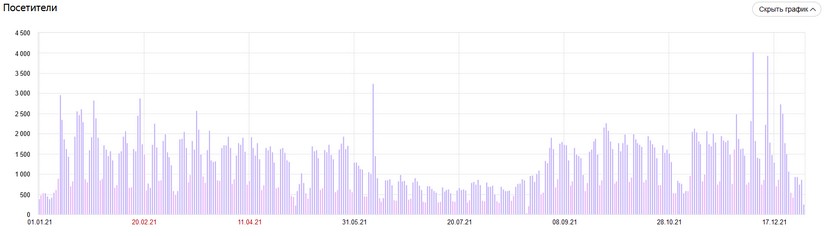 Диаграмма 4. Посещаемость портала системы образования г. Нижневартовска в 2021 году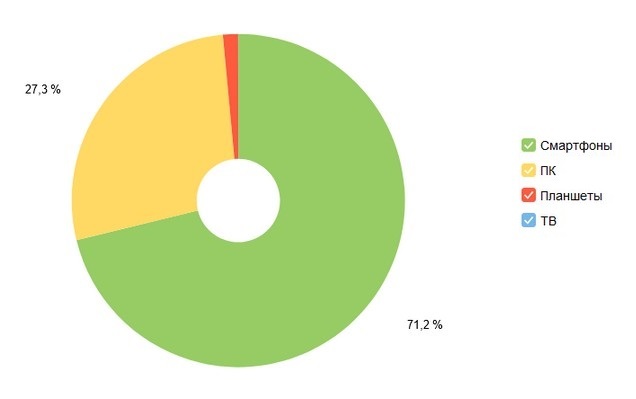 Диаграмма 5. Типы устройств пользователей, 
посещающих портал системы образования г. Нижневартовска в 2021 годуСоздание и развитие информационных ресурсов 
открытой муниципальной образовательной средыПортал системы образования города Нижневартовска (http://edu-nv.ru/).В 2021 году на портале сохраняется стабильно высокое количество размещенных материалов, популяризирующих систему образования города Нижневартовска. К публикации на портал принимались только наиболее значимые мероприятия, проводимые образовательными организациях города. Большое количество менее значимых мероприятий, проводимых образовательными организациями с детьми, принимались к публикации в группу «Образование Нижневартовска» в социальной сети «ВКонтакте». Стабильную востребованность показывает количество обращений в рубрику «Задать вопрос специалисту»: 95% от общего числа поступивших вопросов адресованы специалистам департамента образования администрации города – это общие вопросы обучения детей и выражение благодарности педагогическим работникам; 4% от общего числа поступивших вопросов связаны с техническими ошибками при регистрации на мероприятия, проводимые средствами портала; 1% от общего числа поступивших вопросов адресованы иным ведомствам (были перенаправлены на адресатов).В отчетном году в 1,52 раза увеличилось использование раздела «Кабинет сотрудника», что позволило оперативно производить обработку отчетов от образовательных организаций, а также снизить количество бумажных запросов, заполняемых образовательными организациями.Возобновилось использование раздела «Кабинет руководителя», в котором на систематической основе стали размещаться протоколы совещаний с руководителями образовательных организаций, подведомственных департаменту образования города Нижневартовска, тексты выступлений участников совещаний и презентации к их докладам.Стабильно высокую востребованность показывает сервис видеоконференцсвязи МАУ г. Нижневартовска «ЦРО». Так, каждый форсайт-центр и муниципальное методическое объединение обеспечены индивидуальными комнатами для проведения заседаний, согласно плану и графику работы на 2021/2022 учебный год. Сервис использовался для совещаний, проведений конкурсов муниципального уровня, международных конференций и конкурсов сотрудниками департамента образования администрации города Нижневартовска и МАУ г. Нижневартовска «ЦРО». Для проведения защиты проектов очного этапа Слета научных обществ обучающихся, защиты проектов очного этапа фестиваля «Грани познания», очного этапа конкурса «Страна Почемучек – 2021» задействовалось до 7 комнат одновременно. Комнаты использовались членами жюри, координаторами для оперативного обсуждения текущих вопросов по проведению, загрузке и оцениванию работ, а также членами жюри при проведении разбора, в том числе, олимпиадных заданий.Наиболее посещаемыми являются следующие разделы:раздел «Организация отдыха и оздоровления детей» (https://edu-nv.ru/organizatsiya-otdykha-i-ozdorovleniya-detej-podrostkov-molodezhi), где отражаются вопросы организации отдыха и занятости детей, подростков и молодежи, проживающих в городе Нижневартовске, а также организация временного трудоустройства несовершеннолетних граждан в возрасте от 14 до 18 лет в свободное от учебы время, в рамках бюджетного финансирования;рубрика «События одного дня» (https://edu-nv.ru/) – на главной странице отражает участие образовательных организаций в муниципальных и общероссийских акциях; рубрика «Вебинары» (https://edu-nv.ru/), в которой освещены предстоящие бесплатные обучающие семинары, занятия, мастер-классы, лекции о тенденциях современных технологий в области образования, проводимые ведущими специалистами группы компаний «Просвещение» и корпорации «Российский учебник». Рубрика сопровождается на постоянной основе;	информационный ресурс «Дистанционный методический сервис» (http://moodle.edu-nv.ru/), который предоставляет площадки (проект «Обучение для школьников») школам, открытым для дистанционного обучения школьников в течение учебного года и в период актированных дней. Данный информационный ресурс работал в режиме функционирования. Статистика использования ресурсов портала системы образования* В том числе организации, прошедшие реорганизацию в 2021 году, но размещавшие сайты на платформе «Мультисайт».Наиболее посещаемые страницы в 2021 году: «Школьное питание», «Кабинет сотрудника», «Питание дошкольника», «Компенсация части родительской платы», раздел «Организация отдыха и оздоровления детей».В 1 квартале 2021 года на мультисайтовой платформе введен в промышленную эксплуатацию интернет-ресурс «Портал мероприятий» (https://event.edu-nv.ru/mult), являющийся неотъемлемой частью портала системы образования. Необходимость создания Портала мероприятий обусловлена загруженностью портала системы образования. Введение новой платформы обеспечивает информационную открытость и доступность конкурсов профессионального мастерства муниципального уровня и дистанционных конкурсов в рамках работы с одаренными детьми, способствует оптимизации работы членов жюри при проведении экспертизы конкурсных материалов, дает возможность предоставления единой точки доступа всем участникам мероприятий. Платформа также предназначена для отражения хода проведения мероприятий, информации об итогах и победителях конкурсов. Мероприятия, проведенные на Портале мероприятийПродолжилась работа по продвижению группы «Образование г. Нижневартовска» в социальной сети «ВКонтакте» (https://vk.com/edunv). На 31 декабря 2021 года в группе зарегистрировано 2 706 подписчиков (на 31 декабря 2020 года – 2 345 подписчиков, 31 декабря 2019 года – 1 552 подписчика, 31 декабря 2018 года – 857 подписчиков). Зарегистрированная группа «Образование г. Нижневартовска» в социальной сети «Инстаграм» (https://www.instagram.com/depobr_nv/) является официальным источником информации департамента образования администрации города Нижневартовска и отражает актуальные сведения о значимых мероприятиях системы образования города. На 31 декабря 2021 года в группе насчитывалось 2 076 подписчиков (2020 год – 1 682 подписчика, 2019 год – 375 подписчиков).Данные группы в социальной сети дублируют информацию, позиционирующую систему образования г. Нижневартовска, с портала системы образования https://edu-nv.ru/. За счет системы «репост» группа пополняется важной информацией об образовании в России, а также актуальной информацией о происходящем в городе Нижневартовске. Вся работа по продвижению групп в социальных сетях ведется с целью популяризации деятельности системы образования города Нижневартовска и расширения информационного потока официальной информации.В 2021 году в социальной сети Инстаграм была зарегистрирована группа «МАУ «ЦРО». Аккаунт создан с целью популяризации и отражения деятельности Центра развития образования как структурной единицы системы образования города. На 31 декабря 2021 года в группе насчитывалось 324 подписчика.Информационное сопровождение сайта МАУ г. Нижневартовска «ЦРО» в 2021 году осуществлялось на регулярной основе по мере поступления информации от методистов МАУ г. Нижневартовска «ЦРО», ответственных за различные направления деятельности и проведение мероприятий, пополнения нормативной базы. Всего на сайт для размещения поступил 481 материал.Сайт МАУ г. Нижневартовска функционировал в штатном режиме, на регулярной основе по мере поступления информации от специалистов МАУ г. Нижневартовска «ЦРО», ответственных за различные направления деятельности и проведение мероприятий, пополнения нормативной базы. Анализ данной работы показывает стабильность в наполнении и актуализации информации.Использование сайта позволило разместить новый раздел «Муниципальная методическая служба», включивший в себя подразделы «Форсайт-центры» и «Муниципальные методические объединения», которые отражают информацию о мероприятиях и проектах, направленных на повышение качества системы образования города.Дистанционный методический сервис (http://moodle.edu-nv.ru/) создан с целью вовлечения педагогических работников в цифровое образовательное пространство, повышения эффективности использования современных образовательных технологий в профессиональной деятельности.В 2021 году проект работал в режиме функционирования. Содержание работы Дистанционного методического сервиса Статистика использования ресурсов Дистанционного методического сервисаИспользование ресурса «Дистанционный методический сервис Центра развития образования города Нижневартовска» позволило организовать дистанционные семинары, обмен опытом, дистанционное взаимодействие между педагогами и обучающимися.3.7. Психолого-педагогическое обследование, консультирование детей, 
их родителей (законных представителей)Во исполнение Постановления администрации города Нижневартовска от 25.11.2016 № 1701 «Об утверждении порядка работы и состава территориальной психолого-медико-педагогической комиссии города Нижневартовска», приказа департамента образования от 25.11.2016 № 629 «О деятельности территориальной психолого-медико-педагогической комиссии города Нижневартовска» специалистами МАУ г. Нижневартовска «ЦРО» проводилась работа по организации деятельности территориальной психолого-медико-педагогической комиссии города Нижневартовска (далее – ТПМПК). Территориальная психолого-медико-педагогическая комиссия города Нижневартовска функционирует на базе МАУ г. Нижневартовска «ЦРО». ТПМПК обеспечивает повышение качества организации помощи детям с ограниченными возможностями здоровья для их социализации и дальнейшей интеграции в общество. За отчетный период проведено 76 плановых заседаний и 10 внеплановых заседаний. На 86 заседаниях рассматривался вопрос определения образовательной программы; на 6 заседаниях – определения специальных условий прохождения ГИА; на 12 заседаниях – вопрос определения специальных условий обучения для МСЭ; на 14 заседаниях – вопрос определения образовательной программы; на 39 заседаниях – вопрос уточнения образовательной программы; на 15 заседаниях – вопрос изменения образовательной программы.Общее количество обследованных детей территориальной ПМПКВ 2021 году обследовано 1 453 человека, из них 1 006 детей дошкольного возраста, 442 – школьного возраста (в 2019 году обследовано 1 443 ребенка, из них 680 детей дошкольного возраста, 763 – школьного возраста; в 2020 году обследовано 1 298 человек, из них 1 055 детей дошкольного возраста, 243 ребенка школьного возраста).В составе комиссии на протяжении всего года работали: врач-педиатр, детский психиатр, педагог-психолог, учитель-дефектолог, социальный педагог. Освоение детьми с ограниченными возможностями здоровья в полном объёме образовательных программ, а также коррекции недостатков их физического и/или психического развития происходит благодаря профессиональной работе педагогов разного профиля: учителей, учителей-логопедов и дефектологов, воспитателей, педагогов-психологов, социальных педагогов. По заключению территориальной психолого-медико-педагогической комиссии были даны консультации всем родителям (законным представителям) по определению образовательного маршрута детей в образовательных учреждениях города.Консультирование на заседаниях ТПМПК3.8. Создание условий для дополнительного образования детей Сопровождение системы персонифицированного финансирования 
дополнительного образования детей города НижневартовскаМАУ г. Нижневартовска «ЦРО» с 1 сентября 2017 года является уполномоченной организацией системы персонифицированного дополнительного образования детей в городе Нижневартовске.На 2021 год выделено 6 000 сертификатов, что составляет 12% от общего числа детей в возрасте от 5 до 18 лет, проживающих в г. Нижневартовске. Номинал одного сертификата –4 000 рублей.По данным на 31 декабря 2021 года в системе ПДО всего зарегистрировано 46 107 сертификатов, из них:активированных сертификатов – 41 195;замороженных сертификатов – 1 405;сертификатов, ожидающих активации, – 3 507;сертификатов ПФ (выдано) – 5 246.По данным на 30 декабря 2021 года в системе ПДО охват дополнительным образованием составляет 45 949 сертификатов, в том числе:общий охват по методике Минпросвещения – 37 021 (74,5%);охват по методике Минпросвещения для дополнительного образования – 36 204 (72,8%);охват по методике Минпросвещения для спортподготовки – 5 977 (12%).Осуществлялась работа по сопровождению персонифицированного дополнительного образования детей на территории города Нижневартовска:ведение реестра детей – участников системы персонифицированного дополнительного образования детей, реестров выданных сертификатов дополнительного образования;принятие решений об актуальности сертификатов дополнительного образования;формирование реестра бюджетных программ;создание учетных записей для пунктов активации сертификатов;осуществление платежей по договорам об обучении, заключенным между родителями (законными представителями) детей – участников системы персонифицированного финансирования и поставщиками образовательных услуг, включенными в реестр поставщиков услуг дополнительного образования.В соответствии с приказом департамента образования администрации города Нижневартовска от 07.06.2021 № 478 «Об организации персонифицированного дополнительного образования в образовательных организация, подведомственных департаменту администрации города Нижневартовска» для 73 образовательных организаций открыт доступ в АИС «Реестр сертификатов», что позволило образовательным организациям самостоятельно активировать сертификаты, увеличить количество пунктов активации сертификатов, увеличить количество активированных сертификатов, родителям сдать пакеты документов в удобный для них пункт активации сертификатов.3.9. Организация отдыха детей. Временное трудоустройство 
несовершеннолетних гражданВо исполнение постановления Правительства Ханты-Мансийского автономного округа – Югры «О порядке организации отдыха и оздоровления детей, имеющих место жительства в ХМАО-Югре» от 27.01.2010 № 21-п, постановления администрации города об утверждении административного регламента предоставления муниципальной услуги «Организация отдыха детей в каникулярное время в части предоставления детям, имеющим место жительства в городе Нижневартовске, путевок в организации отдыха детей и их оздоровления» от 18.12.2020 № 1091, постановления администрации города «Об утверждении порядка осуществления полномочий по организации и финансированию временного трудоустройства несовершеннолетних граждан в возрасте от 14 до 18 лет в свободное от учебы время в городе Нижневартовске в учреждения и организации всех форм собственности» от 04.02.2021 № 76, приказа департамента образования «Об организации отдыха и оздоровления детей, проявивших способности в сфере образования, в 2021 году» от 29.03.2021 № 254 осуществляется деятельность по трем направлениям: организация отдыха и оздоровления детей, имеющих место жительство в г. Нижневартовске, трудоустройство несовершеннолетних граждан и организация отдыха детей, проявивших способности в сфере образования.Организация отдыха детей, имеющих место жительства в городе НижневартовскеВсего за 2021 год поступило 1 680 заявлений от родителей (законных представителей) о получении путевок для организации отдыха детей.Администрацией города Нижневартовска приобретены 952 путевки в детские оздоровительные учреждения по следующим направлениям:Для организации проезда организованных групп детей до места отдыха и обратно были заключены соглашения с ООО ТТК «Спутник» – для организации авиапроезда по направлению Нижневартовск – Краснодар – Нижневартовск, и с НП «КЦСП» по организации железнодорожного проезда по маршруту Нижневартовск – Тюмень – Нижневартовск.Для организации сопровождения детских групп до места отдыха и обратно было заключено 68 договоров с сопровождающими лицами. Оплата услуг лиц, сопровождающих детские группы, производилась на основании договора с сопровождающим, сумма возмещения и оплаты стоимости услуг лиц, сопровождающих их, была установлена согласно постановлению Правительства Ханты-Мансийского автономного округа – Югры от 27.01.2010 № 21-п. Для сопровождающих было организовано обучение по направлению «Сопровождение организованных групп детей» в ЧУ ДПО «Оникс».Для обеспечения безопасных условий при организации проезда групп детей в пути следования до места отдыха и обратно все дети были застрахованы от несчастных случаев и болезней в САО (Страховое акционерное общество) «Ресо-Гарантия».Организация временного трудоустройства несовершеннолетних гражданВ 2021 году в рамках муниципального задания поступило финансирование в размере 5 млн рублей на возмещение затрат, связанных с созданием временных рабочих мест для трудоустройства несовершеннолетних граждан, за счет средств бюджета города. Подписано соглашение о сотрудничестве (по организации временного трудоустройства несовершеннолетних граждан) с казенным учреждением Ханты-Мансийского автономного округа-Югры «Нижневартовский центр занятости».Совместно с КУ «Нижневартовский центр занятости» на базе МАУ г. Нижневартовска «ЦРО» состоялся семинар по трудоустройству несовершеннолетних граждан. В семинаре приняли участие более 80 образовательных и других учреждений города. Проведено более 90 консультаций с представителями работодателей по вопросам трудоустройства несовершеннолетних. Заключено 67 договоров возмещения затрат, связанных с созданием временных рабочих мест для трудоустройства несовершеннолетних граждан, организовано 802 рабочих места.Организация отдыха детей, проявивших способности в сфере образованияНа базе МАУ г. Нижневартовска «ЦРО» осуществлялся прием документов и работала конкурсная комиссия по определению кандидатур на получение путевок во всероссийские детские центры «Смена», «Орленок», в детские оздоровительные лагеря круглосуточного пребывания «Кар-Тохи. Навыки будущего», «Мульт-Фильм», в детский оздоровительный пансионат «Радуга», в центр восстановительной медицины и реабилитации «Снежинка». Всего за 2021 г. были отобраны и направлены представителям Регионального молодежного центра ХМАО-Югры (7 смен) 18 претендентов – кандидатуры детей, проявивших способности в сфере образования, на получение путевок.Общие выводыПубличный отчет о состоянии и деятельности МАУ г. Нижневартовска «ЦРО» за 2021 год основан на количественных и качественных данных о состоянии работы учреждения, полученных по итогам деятельности.В целом, деятельность коллектива осуществлялась целенаправленно и системно в соответствии с Уставом учреждения, на основе законодательных и нормативных правовых актов в сфере образования и методической деятельности. С учетом вышеизложенного можно говорить о том, что МАУ г. Нижневартовска «ЦРО» за 2021 год установлен положительный уровень реализации поставленных целей и задач, основные направления деятельности учреждения соответствовали выполнению миссии учреждения и целевым установкам департамента образования администрации города: содействие стабильному функционированию и развитию муниципальной системы образования; создание условий для развития кадрового потенциала муниципальных образовательных учреждений; информационно-методическая и техническая поддержка информатизации муниципальных образовательных систем; реализация муниципальных программ.Снижение количества мероприятий с обучающимися, педагогами образовательных организаций города Нижневартовска, как и в 2020 году, связано с введением ограничительных мер в условиях распространения новой коронавирусной инфекции (COVID-19). Переход на дистанционный формат проведения мероприятий позволил продолжить применение нового формата проведения конкурсов, семинаров, конференций с дистанционным подключением участников, трансляции педагогического опыта.Специалистами МАУ г. Нижневартовска «ЦРО» проведена работа по развитию кадрового потенциала, в рамках которой охвачено более 7 тысяч (один человек учитывался несколько раз) педагогических и руководящих работников муниципальных образовательных учреждений: это создание условий и организация дополнительного профессионального образования работников муниципальных образовательных учреждений; организация и проведение выставок, конференций, совещаний, семинаров для муниципальных образовательных учреждений; оказание информационно-методической, консультационной помощи работникам муниципальных образовательных учреждений; организация деятельности территориальной психолого-медико-педагогической комиссии; психолого-педагогическое консультирование педагогов и родителей (законных представителей).В 2021 году специалистами МАУ г. Нижневартовска «ЦРО» в плановом режиме осуществлялась организация и проведение мероприятий, направленных на поддержку талантливых и одаренных детей, в которых приняли участие более 30 тысяч (один человек учитывался несколько раз) обучающихся образовательных организаций города: это организация и проведение мероприятий для обучающихся муниципальных образовательных учреждений в рамках муниципальных программ и вне муниципальных программ; организация деятельности территориальной психолого-медико-педагогической комиссии; психолого-педагогическое обследование, консультирование детей.Осуществлена организация проведения 24 мониторингов и опросов по независимой оценке качества сферы образования.Организована работа по комплектованию муниципальных образовательных учреждений фондов учебников, учебно-методической литературы. С учетом использования муниципального обменного фонда спрос общеобразовательных организаций на учебники федерального перечня был удовлетворён на 100%.Проведено организационно-техническое сопровождение порталов, информационных систем, баз данных, реестров в сфере образования. Осуществлено оказание информационно-методической, организационно-технической, консультационной помощи работникам муниципальных образовательных учреждений. МАУ г. Нижневартовска «ЦРО» является уполномоченной организацией системы персонифицированного финансирования дополнительного образования детей в городе Нижневартовске. В данную систему включено 15 учреждений, которые являются поставщиками образовательных услуг, всего на 2021 календарный год выделено 5 338 сертификатов. Перспективные направления деятельности 
муниципального автономного учреждения города Нижневартовска 
«Центр развития образования» на 2022 годПредставленная в данном отчете информация иллюстрирует широкий спектр деятельности МАУ г. Нижневартовска «ЦРО» в 2021 году, направленной на удовлетворение образовательных запросов педагогических и руководящих работников города Нижневартовска, а также реализацию государственной политики в сфере образования.В 2022 году МАУ г. Нижневартовска «ЦРО» продолжит выполнение поставленных целей и задач, а также:реализацию национальных и региональных проектов «Образование», «Демография», «Современная школа», «Успех каждого ребенка», «Поддержка семей, имеющих детей», «Цифровая образовательная среда», «Учитель будущего» (в части, соответствующей основным видам деятельности учреждения);выполнение муниципальных программ: «Развитие образования города Нижневартовска на 2018–2025 годы и на период до 2030 года», «Комплексные меры по пропаганде здорового образа жизни (профилактика наркомании, токсикомании) в городе Нижневартовске на 2018–2025 годы и на период до 2030 года», «Комплекс мероприятий по профилактике правонарушений в городе Нижневартовске на 2018–2025 годы и на период до 2030 года» в части, соответствующей основным видам деятельности учреждения;выполнение муниципального задания;укрепление и развитие материально-технической базы для развития учреждения;оказание услуг на договорной основе населению, предприятиям, учреждениям и организациям.Полное наименование учреждения в соответствии с уставом Муниципальное автономное учреждение города Нижневартовска «Центр развития образования»Сокращенное наименование учрежденияМАУ г. Нижневартовска «ЦРО»Юридический адрес, 
адрес фактического местонахождения628611, ХМАО-Югра, г. Нижневартовск, ул. Мира, 56 «б»Адрес электронной почты, 
сайта в Интернетеcro-nv@mail.ru 
http://cro.edu-nv.ru/Телефон/факс учреждения8(3466) 45-81-60Свидетельство 
о государственной регистрации1068603001400 от 25.01.2006УчредительДепартамент образования администрации города Нижневартовска, департамент муниципальной собственности и земельных ресурсов администрации города НижневартовскаФамилия, имя, отчество руководителя учреждения, телефонХисамутдинова Яна Алексеевна 
8(3466) 43-34-08Работа коллегиальных органов автономного учрежденияКоличество мероприятий, проведенных в 2021 годуЗаседание наблюдательного совета18Собрание трудового коллектива20ПерсоналКоличествоДолжностьСредний возрастОбразованиеАдминистративный персонал12директор, заместитель директора по методической работе, заместитель директора по информатизации образования, заместитель директора по административно-хозяйственной части, главный бухгалтер, руководители структурных подразделений44 года100% 
административного персонала имеет высшее образованиеМетодические 
работники14методист42 года100% 
методического 
персонала имеет высшее образованиеДолжностьдо 3-х летот 3 до 5 летот 5 до 10 летот 10 до 20 лети большеРуководитель–1 человек (8,3%)–11 человек (91,7%)Методист–1 человек (7,1%)1 человек (7,1%)12 человек (85,8%)Наименование наградКоличество 
награжденных в 2021 годуБлагодарственное письмо департамента образования администрации г. Нижневартовска1 человек (3,8%)Благодарность председателя Думы города Нижневартовска3 человека (11,5%)Благодарственное письмо председателя Думы города Нижневартовска2 человека (7,7%)Благодарственное письмо администрации г. Нижневартовска1 человек (3,8%)Благодарность Главы г. Нижневартовска1 человек (3,8%)Почетная грамота Ханты-Мансийской окружной организации профсоюза работников народного образования и науки РФ1 человек (3,8%)Грамота Нижневартовской городской организации Профсоюза работников образования и науки РФ1 человек (3,8%)Благодарственное письмо Общественной палаты ХМАО-Югры3 человека (11,5%)№ п/пОрганизация (партнер)Срок действия соглашения1.Акционерное общество «Издательство «Просвещение», г. Москвадо 31.12.20222.Автономное учреждение дополнительного профессионального образования Ханты-Мансийского автономного округа – Югры «Институт развития образования», г. Ханты-Мансийскбез ограничения срока действия3.Государственное автономное образовательное учреждение Тюменской области дополнительного профессионального образования «Тюменский областной государственный институт развития регионального образования», г. Тюменьбез ограничения срока действия4.Общество с ограниченной ответственностью Издательский центр «ВЕНТАНА-ГРАФ», г. Москвадо 31.12.20235.Автономное учреждение Ханты-Мансийского автономного округа – Югры «Технопарк высоких технологий», г. Ханты-Мансийскбез ограничения срока действия6.Бюджетное учреждение профессионального образования Ханты-Мансийского автономного округа – Югры «Нижневартовский социально-гуманитарный колледж», г. Нижневартовскбез ограничения срока действия7.Государственное учреждение – Управление Пенсионного фонда Российской Федерации г. Нижневартовскбез ограничения срока действия8.Государственное бюджетное учреждение «Средняя школа № 282 с углубленным изучением французского языка» Кировского района г. Санкт-Петербургабез ограничения срока действия9.Федеральное государственное бюджетное образовательное учреждение высшего образования «Нижневартовский государственный университет», г. Нижневартовскдо 01.09.202110.Общество с ограниченной ответственностью «ГлобалЛаб», г. Москва (срок получения оригиналов документов январь – февраль 2022)до 31.12.202311.Общество с ограниченной ответственностью «Интерактивные системы», г. Екатеринбург (срок получения оригиналов документов январь – февраль 2022)до 31.12.202212.Общество с ограниченной ответственностью «Мерсибо», г. Москвадо 202613.Филиал технологического университета Таджикистана в городе Исфара до 202614.Государственное бюджетное образовательное учреждение дополнительного профессионального образования «Донецкий республиканский институт развития образования», г. Донецк (срок получения оригиналов документов январь – февраль 2022)до 31.12.202215.Общество с ограниченной ответственностью «Туристско-транспортная корпорация «СПУТНИК», г. Нижневартовскдо 16.07.202116.Казенное учреждение Ханты-Мансийского автономного округа – Югры «Нижневартовский центр занятости населения», г. Нижневартовскбез ограничения срока действия17.Некоммерческое партнерство «Координационный центр социальных проектов», г. Нижневартовскдо 12.11.2021№ п/пНаименование 
программыОбъемный показатель (количество)Объемный показатель (количество)Объемный показатель (количество)Объемный показатель (количество)Объемный показатель (количество)Запланированные 
денежные средства, рублейИзрасходованные 
денежные средства, рублей№ п/пНаименование 
программымероприятия 
с обучающимисяобучающиесямероприятия с педагогамипедагогипрочееЗапланированные 
денежные средства, рублейИзрасходованные 
денежные средства, рублей1.«Комплексные меры по пропаганде здорового образа жизни (профилактика наркомании, токсикомании) в городе Нижневартовске на 2018–2025 годы и на период до 2030 года»490––476 плакатов5 программ2 социальных видеоролика185 000,00185 000,002.«Комплекс мероприятий по профилактике правонарушений в городе Нижневартовске на 2018–2025 годы и на период до 2030 года»6326311948 плакатов10 000 памяток1 социальный видеоролик585 000,00585 000,003.«Развитие образования города Нижневартовска на 2018–2025 годы и на период до 2030 года»313512212622–5 615 300,005 606 350,00 (остаток 8 950,00 руб.)Сведения о фактическом достижении показателейНаименование 
муниципальной услуги, работыПоказатель объема 
муниципальной услугиПоказатель объема 
муниципальной услугиВыполнение муниципального задания, %Сведения о фактическом достижении показателейНаименование 
муниципальной услуги, работыутверждено в муниципальном заданиина 2021 годисполнено на отчетную дату (декабрь 2021)Выполнение муниципального задания, %Часть 1. 
Сведения об оказываемых муниципальных 
услугахРаздел 1Психолого-медико-педагогическое обследование детей1 400 
обучающихся1 453обучающихся103,8Часть 1. 
Сведения об оказываемых муниципальных услугахРаздел 2Психолого-педагогическое консультированиеобучающихся, их родителей (законных представителей) 
и педагогических 
работников2 985(1 400 детей,1 400 родителей (законных 
представителей),185 
педагогических работников)3 091(1 453 детей.1 453 родителей (законных 
представителей),185 
педагогических работников)103,6Часть 1. 
Сведения об оказываемых муниципальных услугахРаздел 3Организация и обеспечение отдыха и оздоровления 
детей965обучающихся1 006обучающихся104,2Часть 2. 
Сведения 
о выполняемых работахРаздел 1Организация и проведение олимпиад, конкурсов, мероприятий, направленных на выявление и развитие у обучающихся интеллектуальных и творческих способностей, способностей к занятиям физической культурой и спортом, интереса к научной (научно-исследовательской) деятельности, творческой деятельности, физкультурно-спортивной деятельности60мероприятий60мероприятий100Часть 2. 
Сведения 
о выполняемых работахРаздел 2Методическое обеспечение образовательной 
деятельности140мероприятий140мероприятий100Часть 2. 
Сведения 
о выполняемых работахРаздел 3Организация и проведение мониторинговых 
и социологических 
исследований14проведенных исследований14проведенных исследований100Часть 2. 
Сведения 
о выполняемых работахРаздел 4Ведение информационных ресурсов и баз данных13информацион-ных ресурсов 
и баз данных13информацион-ных ресурсов 
и баз данных100Часть 2. 
Сведения 
о выполняемых работахРаздел 5Организация мероприятий 
в сфере молодежной политики, направленных на формирование системы развития талантливой и инициативной молодежи, создание условий для самореализации подростков 
и молодежи, развитие творческого, профессионального, интеллектуального потенциалов подростков 
и молодежи 802мероприятия802мероприятия100Курсы повышения квалификации в 2021 годуКурсы повышения квалификации в 2021 годуКурсы повышения квалификации в 2021 годуКурсы повышения квалификации в 2021 годуБюджетные курсы(АУ ДПО ХМАО-Югры 
«Институт развития образования»)КПК 
на договорной основеКПКвне планаИтого КПККоличество
курсов48272196Количество участников3971 5605962 553ПериодКоличество мероприятийКоличество участников2 полугодие 
2020/2021 учебного года1154 6801 полугодие 
2021/2022 учебного года892 056Итого в 2021 году2046 736№п/п№п/пРеализованные мероприятияИтоги реализованных мероприятий№п/п№п/пРеализованные мероприятияИтоги реализованных мероприятийОрганизация и проведение мероприятий с участием работников системы образования 
и общественности, направленных на решение актуальных задач в сфере образования Организация и проведение мероприятий с участием работников системы образования 
и общественности, направленных на решение актуальных задач в сфере образования Организация и проведение мероприятий с участием работников системы образования 
и общественности, направленных на решение актуальных задач в сфере образования Организация и проведение мероприятий с участием работников системы образования 
и общественности, направленных на решение актуальных задач в сфере образования 1.Организация 
и проведение 
форума 
«Образование – обществу»Организация 
и проведение 
форума 
«Образование – обществу»29 апреля 2021 года на базе МБУ «Дворец искусств» состоялся форум «Образование – обществу» в 2021 году.По итогам работы секционных заседаний принята резолюция. Количество участников – более 280 человек: заместитель главы по социальной и молодежной политике, депутаты городской Думы, представители структурных подразделений администрации города, представители среднего профессионального и высшего профессионального образования, руководители и педагоги образовательных организаций, подведомственных департаменту образования администрации города, представители органов государственно-общественного управления образованием образовательных организаций, подведомственных департаменту образования администрации города, родительская общественность, представители средств массовой информации2.Организация 
и проведение 
городского 
августовского 
совещания 
работников 
системы 
образования 
города 
Нижневартовска 
в 2021 годуОрганизация 
и проведение 
городского 
августовского 
совещания 
работников 
системы 
образования 
города 
Нижневартовска 
в 2021 году30 августа 2021 года состоялось городское августовское совещание работников системы образования на базе МБУ «Дворец искусств». В пленарном заседании приняли участие более 300 человек: представители администрации и Думы города, общественности, специалисты департамента образования, руководители и педагогические работники образовательных организаций города, руководители высших и средних специальных учебных заведений, молодые специалисты образовательных организаций города. В соответствии с программой августовского совещания прошли заседания стратегических сессий для руководителей образовательных организаций города в очном формате на базе МБУ «Дворец искусств», в которых приняли участие 73 руководителя образовательных организаций:– стратегическая сессия по вопросам повышения качества начального общего, основного общего и среднего общего образования (36 руководителей);– стратегическая сессия по вопросам повышения качества дошкольного образования (37 заведующих).После окончания стратегических сессий состоялось проведение тематических секций (митапов) на базе МАУ г. Нижневартовска «ЦРО» в формате онлайн/офлайн. Общее количество зарегистрированных участников августовского совещания – 391 педагог, из них посетили мероприятия:– митап «Замкнутый круг или равносторонний треугольник: как подготовить учителя будущего» – 40 педагогов;– митап «Наставник: учитель – учитель, учитель – ученик» – 71 педагог;– митап «Равное образование – равные возможности» – 56 педагогов;– митап «Сопровождение одаренных детей в современном образовательном пространстве: новые вызовы и возможности» – 128 педагогов;– митап «Воспитание в образовании: новые задачи, главные результаты» – 96 педагогов.3.Организация 
торжественного мероприятия, 
посвященного празднованию 
Дня учителяОрганизация 
торжественного мероприятия, 
посвященного празднованию 
Дня учителя4 октября 2021 года на базе МБУ «Дворец искусств» состоялось награждение, посвящённое Дню учителя. С целью обеспечения безопасности в условиях распространения новой коронавирусной инфекции (COVID-19) церемония награждения транслировалась на Youtube-канале. Всего награжденных ведомственной наградой – 59 педагогов.4.Организация 
семинара 
для педагогических работников образовательных организаций 
города 
НижневартовскаОрганизация 
семинара 
для педагогических работников образовательных организаций 
города 
Нижневартовска1.	Семинар «Педагогический дизайн в общеобразовательной организации», 34 участника (21.04.2021–22.04.2021).2.	Семинар «Возможности эффективной подготовки к ЕГЭ по биологии» для педагогических работников общеобразовательных организаций, 34 участника (06.04.2021–07.04.2021).3.	Семинар «Психолог в современном образовании школьников», 34 участника (28.04.2021).4.	Семинар для руководителей в рамках ГАПС «Структура организации как ресурс повышения качества образования», 73 участника (06.09.2021– 07.09.2021).5.	Семинар «Новые подходы к дополнительному образованию», 50 участников (21, 28.09.2021).6.	Семинар «Образовательная навигация Сообщество «Навигаторов», 102 участника (06, 13, 20, 27.10.2021).7.	Семинар «Программа воспитания: новые возможности и возможные риски. Пути их решения», 36 участников (17.11.2021–18.11.2021).8.	Семинар «Обществознание как предмет в современной школе. Эффективная подготовка выпускников к ЕГЭ по обществознанию», 34 участника (10.11.2021–12.11.2021).9.	Семинар «Педагогический конкурс как способ профессионального развития педагогов», 73 участника (19.11.2021).Количество участников семинаров – 470 педагогов.№п/пНаименование 
мероприятийпрограммыИтоги реализованных мероприятийПрофилактика правонарушений среди несовершеннолетних и молодежи. Повышение эффективности системы профилактики антиобщественного поведения несовершеннолетнихПрофилактика правонарушений среди несовершеннолетних и молодежи. Повышение эффективности системы профилактики антиобщественного поведения несовершеннолетнихПрофилактика правонарушений среди несовершеннолетних и молодежи. Повышение эффективности системы профилактики антиобщественного поведения несовершеннолетнихПроведение семинаров, тренингов и конференций по профилактике правонарушенийПроведение семинаров, тренингов и конференций по профилактике правонарушенийПроведение семинаров, тренингов и конференций по профилактике правонарушений1.Проведение семинаров, тренингов и конференций по профилактике 
правонарушенийС 11 по 12 марта 2021 года проведен семинар по профилактике правонарушений для заместителей директоров общеобразовательных организаций и организаций дополнительного образования, подведомственных департаменту образования администрации города Нижневартовска, «Современные подходы к профилактике противоправных и антиобщественных действий среди несовершеннолетних» (15 академических часов).Место проведения: МАУ г. Нижневартовска «ЦРО».Категория участников: заместители директоров общеобразовательных организаций и организаций дополнительного образования, подведомственных департаменту образования администрации города Нижневартовска, количество участников – 36 педагогов. Ведущие семинара: Раймова Елена Григорьевна, директор Открытого института профессиональных инноваций, кандидат психологических наук, член-корреспондент РАЕН, эксперт Российского Красного Креста по психосоциальному сопровождению населения в экстренных и кризисных ситуациях, лидер рабочей группы «Психологическая безопасность и здоровье социума», г. Москва; Бурмистрова Екатерина Викторовна, кандидат психологических наук, доцент МГОУ, член Русского психоаналитического общества, эксперт по оказанию экстренной психологической помощи пострадавшим в чрезвычайной ситуации, соавтор книги «Обеспечение психологической безопасности в образовательном учреждении», г. Москва1.Проведение семинаров, тренингов и конференций по профилактике 
правонарушенийС 21 по 22 июня 2021 года проведен семинар «Профилактика вовлечения детей и подростков в неформальные группы деструктивной направленности» (15 академических часов).Категория участников: руководящие и педагогические работники общеобразовательных организаций и организаций дополнительного образования, подведомственных департаменту образования администрации города Нижневартовска, количество участников – 36 человек.Формат проведения: дистанционный. Ведущий семинара: Айварова Нина Геннадьевна, кандидат психологических наук, доцент ФГБОУ ВПО «Югорский государственный университет», г. Ханты-МансийскНаименование 
программы 
(источник 
финансирования)Наименование курса, семинараСроки 
проведенияЧисло 
заявленных 
педагогов1 квартал1 квартал1 квартал1 кварталГосзадание 
АУ «Институт 
развития 
образования»«Психолого-педагогические технологии организации инклюзивного образования детей с ограниченными возможностями здоровья в общеобразовательных организациях»08.02.2021–20.02.20218Госзадание 
АУ «Институт 
развития 
образования»«Подготовка экспертов региональных предметных комиссий по проверке выполнения заданий с развернутым ответом экзаменационных работ по программам среднего общего образования» для кандидатов в эксперты основного государственного экзамена по предметам русский язык, литература20.02.2021–01.03.202112Госзадание 
АУ «Институт 
развития 
образования»«Подготовка экспертов региональных предметных комиссий по проверке выполнения заданий с развернутым ответом экзаменационных работ по программам среднего общего образования» для кандидатов в эксперты основного государственного экзамена по предмету физика24.02.2021–02.03.20212Госзадание 
АУ «Институт 
развития 
образования»«Обучение руководителей ППЭ основного государственного экзамена» для лиц, привлекаемых в качестве руководителей пунктов проведения экзаменов государственной итоговой аттестации по программам основного общего образования в 2021 году12.03.2021–22.03.20212Госзадание 
АУ «Институт развития 
образования»«Обучение технических специалистов ППЭ основного государственного экзамена» для лиц, привлекаемых в качестве технических специалистов пунктов проведения экзаменов государственной итоговой аттестации по программам основного общего образования в 2021 году22.03.2021–31.03.20212Госзадание 
АУ «Институт развития 
образования»«Подготовка экспертов региональных предметных комиссий по проверке выполнения заданий с развернутым ответом экзаменационных работ по программам среднего общего образования» для кандидатов в эксперты основного государственного экзамена по предметам химия, биология11.03.2021–17.03.20213Госзадание 
АУ «Институт развития 
образования»«Подготовка экспертов региональных предметных комиссий по проверке выполнения заданий с развернутым ответом экзаменационных работ по программам среднего общего образования» для кандидатов в эксперты основного государственного экзамена по предмету математика 24.02.2021–02.03.20218Госзадание 
АУ «Институт развития 
образования»«Обучение экспертов по проверке итогового сочинения и итогового собеседования»10.02.2021–16.02.202137Госзадание 
АУ «Институт развития 
образования»«Обучение экспертов по проверке итогового сочинения и итогового собеседования»10.02.2021–16.02.202138Госзадание 
АУ «Институт развития 
образования»«Организация образовательного процесса в условиях реализации ФГОС обучающихся с ОВЗ, в том числе с РАС, с учетом внедрения подходов инклюзивного и специального коррекционного образования»15.02.2021–01.03.202110Госзадание 
АУ «Институт развития 
образования»Подготовка экспертов региональных предметных комиссий по проверке выполнения заданий с развернутым ответом экзаменационных работ по программам среднего общего образования» для кандидатов в эксперты основного государственного экзамена по предмету обществознание04.03.2021–12.03.20214Госзадание 
АУ «Институт развития 
образования»«Подготовка экспертов региональных предметных комиссий по проверке выполнения заданий с развернутым ответом экзаменационных работ по программам среднего общего образования» для кандидатов в эксперты основного государственного экзамена по предмету история04.03.2021–12.03.20214Госзадание 
АУ «Институт развития 
образования»«Подготовка экспертов региональных предметных комиссий по проверке выполнения заданий с развернутым ответом экзаменационных работ по программам среднего общего образования» для кандидатов в эксперты основного государственного экзамена по предмету география13.03.2021–19.03.202110Госзадание 
АУ «Институт развития 
образования»«Подготовка экспертов региональных предметных комиссий по проверке выполнения заданий с развернутым ответом экзаменационных работ по программам среднего общего образования» для кандидатов в эксперты основного государственного экзамена по предмету иностранный язык.13.03.2021 –19.03.20212Госзадание 
АУ «Институт развития 
образования»«Подготовка экспертов региональных предметных комиссий по проверке выполнения заданий с развернутым ответом экзаменационных работ по программам основного общего образования русский язык»20.03.2021–26.03.20216Госзадание 
АУ «Институт развития 
образования»«Подготовка экспертов региональных предметных комиссий по проверке выполнения заданий с развернутым ответом экзаменационных работ по программам основного общего образования» для кандидатов в эксперты единого государственного экзамена по учебному предмету математика22.03.2021–27.03.202110Госзадание 
АУ «Институт развития 
образования»«Социокультурные истоки» в дошкольном образовании»02.03.2021–16.03.20214Госзадание 
АУ «Институт развития 
образования»«Особенности реализации программы духовно-нравственного воспитания «Социокультурные истоки»09.03.2021–22.03.20214Госзадание 
БУ ВО ХМАО-Югры 
«Сургутский 
государственный университет»«Первые шаги по ступенькам финансовой грамотности»15.02.2021–20.03.202110В рамках проекта «Взаимообучение городов»«Инструменты управления современной Школой»15.03.2021–31.03.202116Итого за 1 квартал 2021 года обучилисьИтого за 1 квартал 2021 года обучилисьИтого за 1 квартал 2021 года обучились1922 квартал2 квартал2 квартал2 кварталГосзадание 
АУ «Институт развития 
образования»«Подготовка членов государственной экзаменационной комиссии при проведении государственной итоговой аттестации по образовательным программам среднего общего образования»14.04.2021–23.04.20212Госзадание 
АУ «Институт развития 
образования»«Подготовка членов государственной экзаменационной комиссии при проведении государственной итоговой аттестации по образовательным программам среднего общего образования»05.04.2021–12.04.20211Госзадание 
АУ «Институт развития 
образования»«Создание условий для социальной 
и культурной адаптации и интеграции детей-мигрантов»19.04.2021–24.04.20214Госзадание 
БУ ВО ХМАО-Югры 
«Сургутский 
государственный университет»«Содержание и методика преподавания курса финансовой грамотности различным категориям обучающихся»19.04.2021–30.04.202116Госзадание 
БУ ВО ХМАО-Югры
 «Сургутский 
государственный университет»«Межнациональные отношения 
в молодежной среде Ханты-Мансийского автономного округа – Югры: теоретические и практические аспекты»26.04.2021–29.04.202111ИП федерального центра детско-юношеского 
туризма 
и краеведения 
от 01.02.2021 № 01-33-21КПК «Public Relations и рекламная деятельность в детско-юношеском туризме и краеведении» 01.03.2021–31.05.20215ИП ДО и МП ХМАО-Югры 
от 19.02.2021 № 10-Исх-1366КПК ФГАОУ ДПО «Академия Минпросвещения России»март – апрель 202135Госзадание 
АУ «Институт развития 
образования»КПК «Подготовка экспертов региональных предметных комиссий по проверке выполнения заданий с развернутым ответом экзаменационных работ по программам среднего общего образования» для кандидатов в эксперты единого государственного экзамена по учебным предметам химия и биология11.03.2021–17.03.20218Итого за 2 квартал 2021 года обучилисьИтого за 2 квартал 2021 года обучилисьИтого за 2 квартал 2021 года обучились823 квартал3 квартал3 квартал3 кварталРеализация федерального проекта «Современная школа» национального проекта «Образование»«Организация деятельности педагога-психолога в системе общего образования: психолого-педагогическое сопровождение и межведомственное взаимодействие»18.05.2021–13.07.20213Госзадание 
БУ ВО ХМАО-Югры 
«Сургутский 
государственный университет»«Содержание и методика преподавания курса финансовой грамотности различным категориям обучающихся»30.08.2021–16.10.202134Итого за 3 квартал 2021 года обучилисьИтого за 3 квартал 2021 года обучилисьИтого за 3 квартал 2021 года обучились374 квартал4 квартал4 квартал4 кварталГосзадание 
АУ «Институт развития 
образования»«Учет результатов ГИА в повышении качества преподавания предметов основного общего и среднего общего образования» (химия)11.10.2021–16.10.20212Госзадание 
АУ «Институт развития 
образования»«Учет результатов ГИА в повышении качества преподавания предметов основного общего и среднего общего образования» (информатика и ИКТ)18.10.2021–23.10.20212Госзадание 
АУ «Институт развития 
образования»«Учет результатов ГИА в повышении качества преподавания предметов основного общего и среднего общего образования» (география)25.10.2021–30.10.20212Госзадание 
АУ «Институт развития 
образования»«Учет результатов ГИА в повышении качества преподавания предметов основного общего и среднего общего образования» (литература)01.11.2021–06.11.20213Госзадание 
АУ «Институт развития образования»«Учет результатов ГИА в повышении качества преподавания предметов основного общего и среднего общего образования» (физика)08.11.2021–12.11.20212Госзадание 
АУ «Институт развития 
образования»«Учет результатов ГИА в повышении качества преподавания предметов основного общего и среднего общего образования» (математика)08.11.2021–13.11.20214Госзадание 
АУ «Институт развития 
образования»«Учет результатов ГИА в повышении качества преподавания предметов основного общего и среднего общего образования» (история)25.10.2021–30.10.20212Госзадание АУ «Институт развития 
образования»«Учет результатов ГИА в повышении качества преподавания предметов основного общего и среднего общего образования» (обществознание)25.10.2021–30.10.20214Госзадание 
АУ «Институт развития образования»«Обучение детей мигрантов русскому языку как неродному в общеобразовательной организации»25.10.2021–30.10.20214Госзадание 
АУ «Институт развития 
образования»«Учет результатов ГИА в повышении качества преподавания предметов основного общего и среднего общего образования» (иностранный язык)25.10.2021–30.10.20212Госзадание 
АУ «Институт развития 
образования»«Региональные стратегии и практики повышения качества образования 
в школах с низкими результатами обучения»15.11.2021–20.11.20218Госзадание 
АУ «Институт развития 
образования»«Учет результатов ГИА в повышении качества преподавания предметов основного общего и среднего общего образования» (биология) 27.09.2021–02.10.20212Госзадание 
АУ «Институт развития 
образования»«Применение дистанционного обучения для детей с ОВЗ, получающих образовательную услугу в дистанционном формате»23.09.2021–25.09.20212Информационное письмо комиссии по делам несовершеннолетних 
и защите их прав при правительстве Ханты-Мансийского автономного округа – Югры «Современные технологии социально-педагогической работы 
с несовершеннолетними: теории 
и практики»сентябрь – 
декабрь 20215Федеральная 
программа (ФГАОУ ДПО «Академия» 
Минпросвещения России)«Формирование естественнонаучной грамотности обучающихся при изучении раздела «Генетика» на уроках биологии»20.09.2021–01.11.202119Федеральная программа (ФГАОУ ДПО «Академия» Минпросвещения России), федеральный проект «Современная школа»«Школа современного учителя»сентябрь – 
декабрь 202166Государственная программа Ханты-Мансийского автономного округа – Югры «Развитие образования»«Формирующее оценивание как современный подход к оценке учебных достижений обучающихся» 13.09.2021–18.10.202139Государственная программа Ханты-Мансийского автономного округа – Югры «Развитие образования»«Технологии формирования 
и оценивания функциональной грамотности обучающихся» 15.09.2021–01.12.2021200Государственная программа Ханты-Мансийского автономного округа – Югры «Развитие образования»«Основы проектирования современного урока с применением цифровых сервисов и платформ»20.10.2021–01.12.202140Федеральная программа (ФГАОУ ДПО «Академия» Минпросвещения России), федеральный проект «Современная школа»«Организация деятельности педагога-психолога в системе общего образования: психолого-педагогическое сопровождение и межведомственное взаимодействие»октябрь 20211Служба по защите прав потребителей и обеспечению доступности финансовых услуг «Формирование финансовой грамотности у обучающихся с ограниченными возможностями здоровья» сентябрь – 
октябрь 20214ФГАОУ ДПО «Академия реализации государственной политики и профессионального развития работников образования Министерства просвещения Российской Федерации» «Механизмы эффективного управления школой: кадровые и финансовые ресурсы»15.11.2021–16.11.202150Информационное письмо департамента образования администрации города 
Нижневартовска«Лингводидактические и культурологические основы обучения русскому языку как государственному языку Российской Федерации и как родному языку (уровень основного общего образования)»02.12.2021–17.12.20216Информационное письмо департамента образования администрации города 
Нижневартовска«Обучение русскому языку как государственному языку Российской Федерации и как родному языку в поликультурной и монокультурной образовательной среде (уровень среднего общего образования)» 02.12.2021–17.12.202111Информационное письмо департамента образования администрации города 
Нижневартовска«Обновление содержания школьного филологического образования: теоретические и практические аспекты преподавания родных языков и родных литератур»02.12.2021–17.12.202113Госзадание 
АУ «Институт развития 
образования»«Учет результатов ГИА в повышении качества преподавания предметов основного общего и среднего общего образования»22.11.2021–27.11.20217ИП ДО и МП ХМАО-Югры «Развитие мотивации к творчеству и познанию одаренных детей» 06.12.202115ИП ДО и МП ХМАО-Югры «Проектирование дополнительных общеобразовательных программ» 06.12.202215Госзадание 
АУ «Институт развития 
образования»«Управление реализацией программ повышения качества образования в рамках «Проекта 500+».06.12.2021–18.12.202117Госзадание 
АУ «Институт развития 
образования»«Методика обучения математике с использованием современной цифровой образовательной среды» 06.12.2021–18.12.202213Госзадание 
АУ «Институт развития
образования»«Эффективное управление процессом формирования и развития функциональной грамотности: теория и практика. Русский язык» 25.11.2021–02.12.20216Госзадание 
АУ «Институт развития 
образования»«Эффективное управление процессом формирования и развития функциональной грамотности: теория и практика. Биология» 22.11.2021–28.11.202111Госзадание 
АУ «Институт развития 
образования»«Эффективное управление процессом формирования и развития функциональной грамотности: теория и практика. Литература» 24.11.2021–01.12.202110Госзадание 
АУ «Институт развития 
образования»«Эффективное управление процессом формирования и развития функциональной грамотности: теория и практика. Химия» 23.11.2021–30.11.202110Госзадание 
АУ «Институт развития 
образования»«Эффективное управление процессом формирования и развития функциональной грамотности: теория и практика. История» 03.12.2021–11.12.202111Госзадание 
АУ «Институт развития 
образования»«Эффективное управление процессом формирования и развития функциональной грамотности: теория и практика. Физика» 01.12.2021–08.12.202115Госзадание 
АУ «Институт развития 
образования»«Эффективное управление процессом формирования и развития функциональной грамотности: теория и практика. Математика» 24.11.2021–01.12.202134Госзадание АУ «Институт 
развития 
образования»«Эффективное управление процессом формирования и развития функциональной грамотности: теория и практика. Обществознание» 02.12.2021–08.12.202110Госзадание 
АУ «Институт развития 
образования»«Использование специальных методов и форм обучения в образовательном процессе при проведении мероприятий психолого-педагогической реабилитации»02.12.2021–11.12.202215Итого за 4 квартал 2021 года обучилисьИтого за 4 квартал 2021 года обучилисьИтого за 4 квартал 2021 года обучились682Итого за 2021 год проведено 69 курсов повышения квалификации Итого за 2021 год проведено 69 курсов повышения квалификации Итого за 2021 год проведено 69 курсов повышения квалификации прошли 
обучение993 педагогаМероприятияТемаСеминары14.05.2021 – семинар «Особенности определения специальных условий при прохождении государственной итоговой аттестации обучающимися с ограниченными возможностями здоровья и инвалидностью». Количество участников – 3 человека.02.06.2021 – семинар «Приоритетные направления деятельности психолого-медико-педагогических комиссий Ханты-Мансийского автономного округа – Югры». Количество участников – 3 человека.22.09.2021 – семинар «Организация межведомственного взаимодействия в работе психолого-медико-педагогических комиссий». Количество участников – 2 человека.16.12.2021 – семинар «Актуальные вопросы деятельности психолого-медико-педагогических комиссий Ханты-Мансийского автономного округа – Югры». Количество участников – 2 человека.Заседание 
межведомственной рабочей группы01.12.2021 – заседание межведомственной рабочей группы по разработке и реализации непрерывных индивидуальных маршрутов комплексной реабилитации детей с ограниченными возможностями здоровья, детей-инвалидов. Количество участников – 115 человек.2021 годОрганизация конкурсов профессионального мастерстваОрганизация конкурсов профессионального мастерстваОрганизация конкурсов профессионального мастерства2021 годПо программамВне программИтогоКоличество мероприятий71421Количество участников6937941 487(в 2020 году 1 346)№п/пНаименование 
мероприятийпрограммыИтоги реализованных мероприятийРазвитие кадрового потенциала, повышение престижа и значимости педагогической профессии в сфере образования:– проведение городских конкурсов, муниципальных этапов конкурсов профессионального мастерства, организация участия в региональных этапах конкурсовРазвитие кадрового потенциала, повышение престижа и значимости педагогической профессии в сфере образования:– проведение городских конкурсов, муниципальных этапов конкурсов профессионального мастерства, организация участия в региональных этапах конкурсовРазвитие кадрового потенциала, повышение престижа и значимости педагогической профессии в сфере образования:– проведение городских конкурсов, муниципальных этапов конкурсов профессионального мастерства, организация участия в региональных этапах конкурсов1.Организация и проведение конкурса профессионального мастерства для педагогических работников образовательных организаций «ТРЕНД – Топовый РЕсурс Наставника Детей» в 2021 годуС 09 марта по 23 апреля 2021 года проведен конкурс профессионального мастерства для педагогических работников образовательных организаций «ТРЕНД – Топовый РЕсурс Наставника Детей» в 2021 году.Всего приняли участие 73 педагога:– 54 педагога из дошкольных образовательных организаций;– 15 педагогов из общеобразовательных организаций;– 3 педагога из организаций дополнительного образования детей;– 1 педагог не вошел в состав участников по причине несоответствия требованиям порядка конкурса (набрал менее 50 баллов).Победителями и призерами конкурса стали 6 педагогов.Конкурс проведен при поддержке Нижневартовской городской организации профессионального союза работников народного образования и науки Российской Федерации2.Участие педагогических работников в региональном этапе всероссийских конкурсов профессионального мастерства в сфере образования ХМАО-Югры «Педагог года Югры»С 23 по 27 марта 2021 года в городе Нижневартовске состоялся региональный этап всероссийских конкурсов профессионального мастерства в сфере образования Ханты-Мансийского автономного округа – Югры «Педагог года Югры – 2021». В конкурсе приняли участие 72 педагога из образовательных организаций ХМАО-Югры в 8 номинациях. Город Нижневартовск представили 7 педагогов.По итогам очного этапа регионального конкурса:Туценко Зоя Николаевна, директор МБОУ «Средняя школа № 9 с углубленным изучением отдельных предметов», лауреат конкурса профессионального мастерства в сфере образования в номинации «Руководитель года образовательной организации – 2021» Ханты-Мансийского автономного округа – Югры;Вершинин Роман Александрович, учитель физической культуры МБОУ «Средняя школа № 15», признан лауреатом конкурса профессионального мастерства в сфере образования в номинации «Учитель года Ханты-Мансийского автономного округа – Югры»;Некрасова Татьяна Викторовна, воспитатель МАДОУ г. Нижневартовска детского сада № 66 «Забавушка», призер конкурса профессионального мастерства в сфере образования в номинации «Воспитатель дошкольного образовательного учреждения – 2021» Ханты-Мансийского автономного округа – Югры, награждена дипломом II степени (2 место); Кучеренко Сергей Анатольевич, преподаватель-организатор ОБЖ МБОУ «Средняя школа № 5», призер конкурса профессионального мастерства в сфере образования, в номинации «Лучший преподаватель-организатор ОБЖ (БЖД) Ханты-Мансийского автономного округа – Югры», награжден дипломом III степени (3 место);Войтенко Владислав Станиславович, учитель экономики и обществознания  МБОУ «Гимназия № 2», признан лауреатом конкурса профессионального мастерства в номинации «Педагогический дебют Ханты-Мансийского автономного округа – Югры»;Фельде Ольга Александровна, педагог-психолог МБОУ «Средняя школа № 43», признана призером конкурса профессионального мастерства в номинации «Педагог-психолог года – 2021» Ханты-Мансийского автономного округа – Югры, награждена дипломом III степени (3 место);Мартьянова Ксения Игоревна, педагог-организатор, хореограф МБОУ «Средняя школа № 19», признана призером конкурса профессионального мастерства в номинации «Сердце отдаю детям – 2021» Ханты-Мансийского автономного округа – Югры, награждена дипломом II степени (2 место)3.Конкурс профессионального мастерства среди молодых педагогических работников образовательных организаций города Нижневартовска «Педагогический дебют – 2021»С 08 февраля по 05 марта 2021 года состоялся конкурс «Педагогический дебют – 2021», в котором приняли участие в заочном этапе конкурса 47 молодых педагогов, из них в номинациях: «Молодые педагоги общего образования» – 14; «Молодые педагоги дополнительного образования» – 3; «Педагог-наставник» – 16; «Молодые педагоги дошкольного образования» – 14. По итогам заочного этапа в очный этап вышли 16 молодых педагогов.С 01 по 05 марта 2021 года состоялся очный этап конкурса, количество участников в очном этапе в номинациях: «Молодые педагоги общего образования» – 5; «Молодые педагоги дополнительного образования» – 3; «Педагог-наставник» – 3; «Молодые педагоги дошкольного образования» – 5.05 марта 2021 года на базе МАУ г. Нижневартовска «ЦРО» состоялось торжественное награждение победителей, призеров, финалистов конкурса4.Конкурс профессионального мастерствапо духовно-нравственному воспитанию и развитию обучающихся «АРсенал идей» среди педагогических работников образовательных организаций, подведомственных департаменту образования администрации города Нижневартовскав 2021 годуС 25 октября по 15 ноября 2021 дистанционно проведен конкурс профессионального мастерства по духовно-нравственному воспитанию и развитию обучающихся «АРсенал идей» среди педагогических работников образовательных организаций, подведомственных департаменту образования администрации города Нижневартовска.В конкурсе приняли участие 55 педагогических работников:– в номинации «Авторская разработка для общеобразовательных организаций» – педагогические работники, реализующие основные образовательные программы начального общего, основного общего и среднего общего образования, – 13 человек;– в номинации «Авторская разработка для дошкольных образовательных организаций» – педагогические работники дошкольных образовательных организаций, реализующие основные образовательные программы дошкольного образования, – 32 человека;– в номинации «Авторская разработка для учреждений дополнительного образования» – педагогические работники учреждений дополнительного образования, реализующие дополнительные образовательные программы, – 10 человек5.Организация и проведение конкурса профессионального мастерства для работников подведомственных образовательных организаций «Педагог года города Нижневартовска – 2022»С 22 октября по 29 ноября 2021 года состоялся 27 муниципальный этап Всероссийских конкурсов профессионального мастерства в сфере образования для педагогических работников образовательных организаций, подведомственных департаменту образования администрации города Нижневартовска, «Педагог года города Нижневартовска – 2022». Муниципальный этап проводился по шести конкурсам: «Учитель года», «Воспитатель года», «Лидер в образовании», «Педагог-психолог», «Сердце отдаю детям», «Преподаватель-организатор ОБЖ».В заочном этапе приняли участие 60 педагогических работников, в очном этапе – 36. Победителями стали:– конкурс «Учитель года» – Рожкова Оксана Александровна, учитель немецкого и английского языков МБОУ «СШ № 23»;– конкурс «Воспитатель года» – Ахметжанова Диана Миратовна, музыкальный руководитель МАДОУ ДС № 77 «Эрудит»;– конкурс «Лидер в образовании» – Князева Светлана Геннадьевна, директор МБОУ «СШ № 15»;– конкурс «Педагог-психолог» – Шарафеева Ляйсан Радиковна, педагог-психолог МБОУ «СШ № 43»;– конкурс «Сердце отдаю детям» – Шарафутдинова Оксана Викторовна, педагог дополнительного образования МАУДО «ЦДТ»;– конкурс «Преподаватель-организатор ОБЖ» – Догадина Алла Васильевна, преподаватель-организатор ОБЖ МБОУ «СШ № 11»6.Организация и проведение конкурса профессионального мастерства среди команд образовательных организаций по созданию сетевых образовательных ресурсов «Педагогические инициативы» 
в 2021 годуС 11 октября по 22 ноября 2021 года проведен конкурс профессионального мастерства среди команд образовательных организаций по созданию сетевых образовательных ресурсов «Педагогические инициативы» в 2021 году.Всего приняли участие 113 команд (339 педагогов):– 76 команд (228 педагогов) из дошкольных образовательных организаций;– 32 команды (96 педагогов) из общеобразовательных организаций;– 5 команд (15 педагогов) из организаций дополнительного образования детей.Всего 82 команды (246 педагогов) из 113 (339 педагогов) полностью прошли конкурсные испытания, что составляет 73% от общего количества заявок, это на 2% меньше, чем в 2020 году.Победителями и призерами конкурса стали 10 команд педагогов и 
2 команды стали обладателями специальной премии «Признание коллег».По итогам конкурса на ресурсе «Дистанционный методический сервис Центра развития образования» (http://moodle.edu-nv.ru) в разделе «Мероприятия» – «Педагогические инициативы – 2021» сформирован банк виртуальных мастерских№п/пНаименование 
мероприятийпрограммыИтоги реализованных мероприятийФормирование устойчивых стереотипов соблюдения правил дорожного движения и поведения на дорогах в целях профилактики детского дорожного травматизмаФормирование устойчивых стереотипов соблюдения правил дорожного движения и поведения на дорогах в целях профилактики детского дорожного травматизмаФормирование устойчивых стереотипов соблюдения правил дорожного движения и поведения на дорогах в целях профилактики детского дорожного травматизма1.Проведение смотра-конкурса «Наш друг светофор» в общеобразовательных организациях и учреждениях дополнительного образования города (с участием ОГИБДД УМВД России по городу Нижневартовску)С 19 апреля по 11 июня 2021 года в дистанционном формате проведен конкурс в сфере профилактики детского дорожно-транспортного травматизма «Наш друг светофор» среди общеобразовательных и дошкольных образовательных организаций, подведомственных департаменту образования администрации города Нижневартовска. В конкурсе приняли участие 47 педагогов из 10 общеобразовательных организаций и 17 дошкольных образовательных организаций. По результатам экспертизы конкурсных работ определены победители и призёры по номинациям: «Представление результатов реализации программы по БДД среди общеобразовательных организаций»– МБОУ «Средняя школа № 29» – победитель (1 место);– МБОУ «Средняя школа № 17» – призер (2 место);– МБОУ «Средняя школа № 42» – призер (3место).В номинации «Представление результатов реализации программы по БДД среди дошкольных образовательных организаций»– МАДОУ г. Нижневартовска детский сад № 80 «Светлячок» – победитель (1 место); – МАДОУ г. Нижневартовска детский сад № 25 «Семицветик» – призер (2 место);– МАДОУ г. Нижневартовска детский сад № 44 «Золотой ключик» – призер (3 место).№ п/пНаименование 
мероприятийИтоги реализованных мероприятий1.Конкурсный отбор на присуждение премии Губернатора Ханты-Мансийского автономного округа – Югры победителям конкурса «Педагог-новатор»С 13 по 15 октября 2021 года осуществлен муниципальный этап конкурса.По результатам проведения экспертизы муниципального этапа конкурса для участия в региональном этапе конкурсного отбора на официальном сайте Департамента образования и молодежной политики Ханты-Мансийского автономного округа – Югры обеспечена электронная регистрация претендентов: Шафиковой Татьяны Сергеевны, учителя информатики МБОУ «Средняя школа № 1 им. А.В. Войналовича», Мусатовой Марины Юрьевны, учителя математики МБОУ «Средняя школа № 31 с УИП ХЭП», Живодеровой Натальи Владимировны, учителя математики и информатики МБОУ «Средняя школа № 30 с УИОП», Хаматнуровой Эльвиры Мударисовны, учителя русского языка и литературы МБОУ «Лицей», Хисамовой Аллы Вячеславовны, учителя биологии МБОУ «Лицей № 2».По результатам региональной конкурсной комиссии премия Губернатора Ханты-Мансийского автономного округа – Югры из 22 победителей округа присуждена четырем педагогам города Нижневартовска: – Шафиковой Татьяне Сергеевне, учителю информатики МБОУ «Средняя школа № 1 им. А.В. Войналовича»; – Хаматнуровой Эльвире Мударисовне, учителю русского языка и литературы МБОУ «Лицей»; – Живодеровой Наталье Владимировне, учителю математики и информатики МБОУ «Средняя школа № 30 с УИОП»;– Хисамовой Алле Вячеславовне, учителю биологии МБОУ «Лицей № 2»2.Региональный этап VIII Всероссийского конкурса «Лучшая инклюзивнаяшкола России»С 27 июля по 10 сентября 2021 года проведен муниципальный этап VIII Всероссийского конкурса «Лучшая инклюзивная школа России». Участниками регионального этапа по итогам муниципального этапа стали образовательные организации:– в номинации «Лучшая инклюзивная школа: МБОУ «СШ № 1 им. А.В. Войналовича», МБОУ «СШ № 8»;– в номинации «Лучший инклюзивный детский сад»: МАДОУ ДС № 10 «Белочка», МАДОУ ДС № 17 «Ладушки», МАДОУ ДС № 77 «Эрудит».Итого на участие в конкурсе поданы заявки от 5 образовательных организаций.17.08.2021 была обеспечена подача заявок на участие в конкурсе, отправлены материалы участников конкурса в АУ «Институт развития образования». Победителей и призёров регионального этапа Всероссийского конкурса «Лучшая инклюзивная школа России – 2021» в Ханты-Мансийском автономном округе – Югра нет3.Региональный конкурс лучших практик дополнительного образования 
«Педагогический 
потенциал Югры»С 01 по 30 ноября 2021 года состоялся региональный конкурс лучших практик дополнительного образования «Педагогический потенциал Югры».В конкурсе приняли участие 18 конкурсных работ из 11 муниципалитетов Югры. При оценивании работ жюри учитывало инновационный характер педагогической практики, полное описание средств и способов реализации, актуальность, значимость полученных результатов для образовательных организаций Югры. Банк лучших практик дополнительного образования Югры пополнили образцовые материалы образовательных организаций города Нижневартовска, набравшие наибольшее количество баллов по рейтингу и признанные победителями и лауреатами конкурса.Номинация «Практики работы с одаренными детьми в сфере дополнительного образования»:1-е место – Хисамова Алла Вячеславовна, учитель биологии МБОУ «Лицей № 2»: «Чему учиться сегодня для успеха завтра»;3-е место – Смоленко Наталья Николаевна, воспитатель МАДОУ ДС № 69 «Светофорчик»: «Обучение и развитие детей на основе компьютерных технологий «Инженерики»;Номинация «Практики организации технологических кружков»:3-е место – Зайцева Юлия Александровна, воспитатель МАДОУ ДС № 17 «Ладушки»: «Техноград»;Номинация «Практики работы с детьми с особыми образовательными потребностями»:3-е место – Семушева Мария Семеновна, учитель-логопед МБДОУ ДС № 67 «Умка»: «Правдивые сказочки»4.Конкурс на звание лучшей образовательной организации ХМАО-Югры в 2021 годуС 05 по 23 апреля 2021 года состоялся муниципальный отбор: прием и отбор документов на звание лучшей образовательной организации ХМАО-Югры в 2021 году.По результатам работы муниципальной экспертной комиссии претендентами на звание лучшей образовательной организации ХМАО-Югры в 2021 году стали:среди общеобразовательных организаций города Нижневартовска:– МБОУ «Средняя школа № 14», директор Полякова В.А.; – МБОУ «Гимназия № 1», директор Козлова О.П.среди дошкольных образовательных организаций:– МАДОУ ДС № 25 «Семицветик», заведующий Вечипольская В.И.;– МАДОУ ДС № 41 «Росинка», заведующий Ротова Р.А.23.04.2021 – обеспечена подача заявок на участие в конкурсе, отправлены документы 4 участников конкурса в АУ «Институт развития образования» на электронную почту.26.04.2021 – конкурсные документы и материалы участников, прошедших муниципальный отбор (4 комплекта), направлены в бумажном варианте в АУ «Институт развития образования».Победителем регионального этапа конкурса стала МБОУ СШ № 14, директор Полякова Валерия Аркадьевна5.Всероссийский конкурс в области педагогики, работы с детьми и молодежью до 20 лет «За нравственный подвиг учителя»12.02.2021 – организовано участие педагогических работников образовательных организаций в конкурсе «За нравственный подвиг учителя». Количество участников: 20 педагогов6.Муниципальный этап конкурса «Лучшие педагогические практики муниципальной системы образования»С 15 марта по 02 апреля 2021 года состоялся муниципальный этап «Лучшие педагогические практики муниципальной системы образования».12.04.2021 – обеспечена подача заявок на участие в региональном этапе конкурса, заполнены информационные карты участников конкурсов, отправлены документы победителей муниципального этапа конкурса (МБОУ «СШ № 30 с углубленным изучением отдельных предметов», руководитель проекта – Колышкина Елена Юрьевна, МБОУ «СШ № 15», руководитель проекта – Князева Светлана Геннадьевна) в АУ «Институт развития образования».По результатам регионального этапа конкурса «Лучшие педагогические практики системы оценки качества образования образовательной организации» призером (2 место) стала МБОУ «СШ № 15», директор Князева Светлана Геннадьевна, заместитель директора Козаченко Лариса Владимировна 7.Конкурс муниципальных моделей наставничества и менторства Ханты-Мансийского автономного округа – Югры в 2021 годуВ декабре 2021 года состоялся конкурс муниципальных моделей наставничества и менторства Ханты-Мансийского автономного округа – Югры в 2021 году.Цель конкурса – выявление и распространение передового практического опыта наставничества и менторства. Отбор участников конкурса проходил по 4 номинациям:– «Лучшие практики наставничества в управлении образовательной организацией»;– «Лучшие практики наставничества учителей (педагогов)»;– «Лучшие практики наставничества воспитателей»;– «Лучшая система работы наставника».Победителем в номинации «Лучшая система работы наставника» стал департамент образования администрации города Нижневартовска, представивший опыт работы «Муниципальная модель наставничества образовательных организаций, подведомственных департаменту образования администрации города Нижневартовска».Призерами в номинации «Лучшие практики наставничества в управлении образовательной организацией» признаны:– МБОУ «Лицей № 2» – 2 место;– МБОУ «СШ № 30 с углубленным изучением отдельных предметов» – 3 место;Призером (2 место) в номинации «Лучшие практики наставничества учителей (педагогов)» стала МБОУ «СШ № 30 с углубленным изучением отдельных предметов»8.Конкурс молодых педагогических работников Ханты-Мансийского автономного округа – Югры «Портфолио молодого педагога»С 29 марта по 30 апреля 2021 года состоялся конкурс молодых педагогических работников Ханты-Мансийского автономного округа – Югры «Портфолио молодого педагога». Количество участников – 18 молодых педагогов9.Окружной конкурс на присвоение статуса «Педагог Югры»С 11 октября по 10 декабря 2021 года организован и проведен муниципальный этап конкурса на присвоение статуса «Педагог Югры» в 2021 году.29.10.2021 обеспечена подача заявок на участие в конкурсе, отправлены документы 4 участников конкурса в АУ «Институт развития образования».17.12.2021 стали известны победители.Статус «Педагог Югры» (победитель) присвоен 3 педагогам из города Нижневартовска:– Костюченко Наталье Григорьевне, педагогу-психологу МБОУ «СШ № 30 с УИОП»;– Лапшиной Галине Викторовне, учителю истории и обществознания МБОУ «Гимназия № 1»;– Мусатовой Марине Юрьевне, учителю математики МБОУ «СШ № 31 с УИП ХЭП»10.Международная очно-дистанционная научно-практическая конференция «Перспективы развития современного образования»28 октября 2021 года состоялась III Международная научно-практическая конференция «Перспективы развития современного образования» на базе интернет-площадки «Видеоконференцсвязь» МАУ г. Нижневартовска «ЦРО».Программа интернет-конференции «Перспективы развития современного образования» состояла из пленарного заседания и работы трех виртуальных площадок по трем направлениям:– Управленческая команда как условие эффективного управления образовательной организацией;– Новое поколение профессионалов в образовании: достижения и опыт;– Воспитание обучающихся: идеи, поиски, решения.В пленарном заседании приняли участие более 400 человек из 150 городов и 6 стран России и ближнего зарубежья. С каждым годом география участников расширяется за счет городов России и иностранных государств11.Организационно-методическое обеспечение участия образовательных организаций, педагогических и руководящих работников в конкурсных отборах ПНП «Образование»С 19 апреля по 14 мая 2021 года осуществлен прием и конкурсный отбор заявок и конкурсных материалов для участия педагогической общественности в муниципальном этапе окружного конкурса на звание лучшего педагога в 2021 году.Количество, категория участников – 23 члена экспертной комиссии, 30 претендентов из числа педагогических работников из 25 образовательных организаций. Список претендентов, набравших наибольшее количество баллов по итогам муниципальной экспертной комиссии на участие в окружном конкурсе на звание лучшего педагога в 2021 году:в номинации «Лучший педагог (преподаватель) образовательной организации»:– Борович Полина Сергеевна, учитель информатики МБОУ «Средняя школа № 14»;– Кравченко Оксана Михайловна, учитель начальных классов МБОУ «Средняя школа № 22»;– Задесенцева Светлана Петровна, учитель математики МБОУ «Средняя школа № 30 с УИОП»; в номинации «Лучший педагог (воспитатель) образовательной организации»:– Горбатенко Светлана Ивановна, воспитатель МАДОУ ДС № 25 «Семицветик»;– Горюкова Светлана Валентиновна, воспитатель МАДОУ ДС № 52 «Самолетик»;– Швецова Марина Юрьевна, воспитатель МАДОУ ДС № 44 «Золотой ключик»в номинации «Лучший педагог (преподаватель) дополнительного образования детей»: – Березина Лариса Робертовна, педагог дополнительного образования МБОУ «Средняя школа № 19»;– Николаева Юлия Флорисовна, педагог дополнительного образования МАУ г. Нижневартовска «ЦДТ».14.05.2021 обеспечена регистрация на участие в конкурсе, отправлены конкурсные материалы 8 участников конкурса в АУ «Институт развития образования». Победителем окружного конкурса на звание лучшего педагога в 2021 году в номинации «Лучший педагог (преподаватель) образовательной организации из города Нижневартовска стала Задесенцева Светлана Петровна, учитель математики МБОУ СШ № 30 с углубленным изучением отдельных предметов.С 24 мая по 21 июня 2021 года осуществлен прием документов и материалов для проведения технической экспертизы на присуждение премий лучшим учителями образовательных организаций Ханты-Мансийского автономного округа – Югры, реализующих образовательные программы начального общего, основного общего и среднего общего образования, из средств федерального бюджета в 2021 году. Количество участников: 4 претендента из числа педагогических работников образовательных организаций. Победителей на присуждение премий лучшим учителям образовательных организаций Ханты-Мансийского автономного округа – Югры, реализующих образовательные программы начального общего, основного общего и среднего общего образования, из средств федерального бюджета в 2021 году из города Нижневартовска нет.Рекомендованы к награждению благодарственным письмом Департамента образования и молодежной политики Ханты-Мансийского автономного округа – Югры за высокий профессионализм, целеустремленность и кропотливый труд, преданность благородному делу, за достойный вклад в обучение и воспитание подрастающего поколения: – Азиханова Голлия Зуфяровна, учитель начальных классов МБОУ «Средняя школа № 8»;– Мусатова Марина Юрьевна, учитель математики МБОУ «Средняя школа № 31 с углубленным изучением предметов художественно-эстетического профиля»12.Международный конкурс профессионального мастерства «Содружество молодых педагогов»С 24 ноября по 22 декабря 2021 года состоялся международный конкурс профессионального мастерства «Содружество молодых педагогов». В конкурсе приняли участие представители 3 стран (Республика Беларусь, Республика Казахстан, Донецкая Народная Республика) и 2 городов России. География участников конкурса: Республика Казахстан (г. Нур-Султан); Донецкая Народная Республика: г. Докучаевск, г. Донецк, (ДНР), г. Макеевка, г. Снежное, с. Андреевка, с. Степановка (ДНР); Республика Беларусь: г. Витебск, г. Мозырь, г. Могилев; города России: Нижневартовск, Томск. Номинации конкурса: – «Педагоги общего и дополнительного образования»;	– «Педагоги дошкольного образования»; – «Педагоги-психологи».Общее количество участников конкурса на заочном этапе – 80 педагогов: в номинации «Педагоги общего и дополнительного образования» – 41 педагог; в номинации «Педагоги дошкольного образования» – 30 педагогов; в номинации «Педагоги-психологи» – 9 педагогов13.Встреча молодых педагогов с председателем нижневартовской городской организации Профессионального союза работников образования и науки РФ24 сентября 2021 года состоялся семинар для молодых специалистов общеобразовательных, дошкольных образовательных организаций и организаций дополнительного образования города Нижневартовска, в котором приняли участие более 50 молодых педагогов города.Мероприятие направлено на расширение круга теоретических знаний и практических умений и навыков молодых педагогов по вопросам профессиональной адаптации к условиям работы в образовательной организации.Свой опыт взаимодействия с Нижневартовской городской организацией Профессионального союза работников народного образования и науки РФ представили Ольга Юрьевна Игнатова, учитель истории, руководитель первичной профсоюзной организации МБОУ «СШ № 40», и Войтенко Владислав Станиславович, учитель экономики МБОУ «Гимназия № 2»14.Семинар для молодых педагогов образовательных организаций26 октября 2021 года состоялся семинар «Функционирование региональной системы научно-методического сопровождения педагогических работников и управленческих кадров Ханты-Мансийского автономного округа – Югры, информация о муниципальной методической службе в системе образования города Нижневартовска» для молодых педагогов образовательных организаций города Нижневартовска. Количество участников – 151 человек.Итого14 мероприятий, 794 педагога2021 годПо программамВне программИтогоКоличество мероприятий533992Количество участников4 08323 26227 345№п/пРеализованные 
мероприятияИтоги реализованных мероприятий№п/пРеализованные 
мероприятияИтоги реализованных мероприятийРазвитие системы выявления, поддержки и сопровождения одаренных детей, лидеров в сфере образованияРазвитие системы выявления, поддержки и сопровождения одаренных детей, лидеров в сфере образованияРазвитие системы выявления, поддержки и сопровождения одаренных детей, лидеров в сфере образованияВыявление, поддержка и сопровождение одаренных детей, лидеров в сфере образования:– проведение городских мероприятий, муниципальных этапов всероссийских, окружных мероприятий интеллектуальной и творческой направленности для обучающихся муниципальных образовательных организаций, организация их участия в региональных мероприятиях в различных формах проведения (олимпиады, конкурсы, слеты, форумы, конференции, научные сессии, фестивали, социальные акции и др.;– организация и проведение научной сессии «Школа для одаренных детей»Выявление, поддержка и сопровождение одаренных детей, лидеров в сфере образования:– проведение городских мероприятий, муниципальных этапов всероссийских, окружных мероприятий интеллектуальной и творческой направленности для обучающихся муниципальных образовательных организаций, организация их участия в региональных мероприятиях в различных формах проведения (олимпиады, конкурсы, слеты, форумы, конференции, научные сессии, фестивали, социальные акции и др.;– организация и проведение научной сессии «Школа для одаренных детей»Выявление, поддержка и сопровождение одаренных детей, лидеров в сфере образования:– проведение городских мероприятий, муниципальных этапов всероссийских, окружных мероприятий интеллектуальной и творческой направленности для обучающихся муниципальных образовательных организаций, организация их участия в региональных мероприятиях в различных формах проведения (олимпиады, конкурсы, слеты, форумы, конференции, научные сессии, фестивали, социальные акции и др.;– организация и проведение научной сессии «Школа для одаренных детей»1.Участие обучающихся в очном этапе муниципального этапа межрегионального конкурса обучающихся общеобразовательных организаций города Нижневартовска «Ученик года – 2021»С 21 по 24 февраля 2021 года состоялся муниципальный этап межрегионального конкурса обучающихся общеобразовательных организаций города Нижневартовска «Ученик года – 2021» (1 этап – заочный – количество участников 22 человека, из них 9 человек прошли в очный этап). Очный этап конкурса состоялся 11 февраля в дистанционном формате. Результат: победитель – 1 (Панкова Алиса Игоревна, 9 класс, МБОУ «Гимназия № 1»; призеры – 2 (Фигурина Софья Вадимовна, 10 класс, МБОУ «СШ № 42», Михайлов Евгений Константинович, 10 класс, МБОУ «СШ № 31 с УИП ХЭП»); номинанты – 62.Участие обучающихся в региональном этапе всероссийской олимпиады школьников (в том числе олимпиада имени Дж.К. Максвелла по физике и математической олимпиаде имени Леонарда Эйлера)С 12 января по 25 февраля 2021 года состоялся региональный этап всероссийской олимпиады школьников по физике имени Дж. К. Максвелла для обучающихся 7–8-х классов и математической олимпиады имени Леонарда Эйлера.Олимпиады по 20 общеобразовательным предметам проводились среди обучающихся 9–11-х классов, по двум (Максвелл, Эйлера) – среди обучающихся 7–8-х классов. Город Нижневартовск представляла команда в составе 201 обучающегося (обучающийся, принявший участие в РЭО по нескольким предметам, учитывался несколько раз) из 26 муниципальных общеобразовательных организаций. Результат участия: 36 призовых мест (РЭО – 33 призовых места: 9 первых, 8 вторых, 16 третьих; по физике (им. Максвелла) – 2 первых места); по математике (им. Эйлера) – 1 второе место)3.Участие обучающегося в заключительном этапе Всероссийской олимпиады школьников по вопросам избирательного права и избирательного процессаС 01 по 03 марта 2021 года в городе Москве состоялся заключительный этап Всероссийской олимпиады школьников по вопросам избирательного права и избирательного процесса. От города Нижневартовска в мероприятии принимал участие Лесовой Владислав Романович, обучающийся 11 класса МБОУ «Средняя школа № 3». Результат участия: призового места нет4.Участие обучающихся в финальном этапе Всероссийской олимпиады по финансовой грамотности, финансовому рынку и защите прав потребителей финансовых услуг «ФИНАТЛОН»14 марта 2021 года в городе Ханты-Мансийске состоялся финальный этап Всероссийской олимпиады по финансовой грамотности, финансовому рынку и защите прав потребителей финансовых услуг «ФИНАТЛОН». От города Нижневартовска в мероприятии принимали участие 10 обучающихся из 5 образовательных организаций (МБОУ СШ № 14,  МБОУ СШ № 22,  МБОУ СШ № 31,  МБОУ СШ № 42,  МБОУ «Гимназия № 1»)5.Участие обучающихся в финале Зимней школы «ЭнерГений»С 22 по 26 марта 2021 года в городе Ханты-Мансийске состоялся финал Зимней школы «ЭнерГений». От города Нижневартовска в мероприятии приняли участие 14 обучающихся из двух образовательных организаций (МБОУ СШ № 14,  МБОУ СШ № 42) 6.Участие обучающихся в региональном треке Всероссийского конкурса научно-технологических проектов «Большие вызовы»С 15 по 19 марта 2021 в городе Ханты-Мансийске состоялся региональный трек Всероссийского конкурса научно-технологических проектов «Большие вызовы». От города Нижневартовска в мероприятии приняли участие 4 обучающихся из двух образовательных организаций (МБОУ СШ № 3,  МБОУ СШ № 29). Результат участия: 1 место (МБОУ СШ № 29)7.Участие обучающегося во встрече с Губернатором ХМАО-Югры с активными школьниками из региональной команды Всероссийского конкурса для школьников «Большая перемена» 20 марта 2021 года в городе Ханты-Мансийске состоялась встреча Губернатора ХМАО-Югры с активными школьниками из региональной команды Всероссийского конкурса для школьников «Большая перемена». От города Нижневартовска в мероприятии принимал участие Лапковский Александр Витальевич, обучающийся 8 класса МБОУ «Гимназия № 2», победитель регионального этапа Всероссийского конкурса сочинений «Без срока давности»8.Слет научных обществ обучающихся образовательных организаций общего и дополнительного образования города НижневартовскаС 15 марта по 30 апреля 2021 года организовано проведение Слета научных обществ обучающихся образовательных организаций общего и дополнительного образования города Нижневартовска в 2020/2021 учебном году в дистанционном формате. На заочный этап Слета было заявлено 284 научно-исследовательские работы обучающихся из 35 образовательных организаций города, из них 105 обучающихся 
5–7-х классов и 179 обучающихся 8–11-х классов. В очном этапе слета, который проводился в дистанционном режиме (видеоконференция), принял участие 171 обучающийся из 35 образовательных организаций города, из них 63 обучающихся 
5–7-х классов и 108 обучающихся 8–11-х классов. По итогам слета определены 102 призовых места: 23 победителя (1 место), 43 призера (2 место), 36 призеров (3 место)9.Организация участия обучающихся в проектной Космической сменеС 19 по 23 апреля 2021 года в городе Ханты-Мансийске состоялась проектная Космическая смена. От города Нижневартовска в мероприятии принимали участие 12 обучающихся из 8 образовательных организаций (МБОУ СШ № 2,  МБОУ СШ № 3,  МБОУ СШ № 5,  МБОУ СШ № 23,  МБОУ СШ № 29,  МБОУ СШ № 42,  МБОУ «Лицей»,  МБОУ «Лицей № 2»). Результат участия: призовых мест нет10.Проектная образовательная смена «Региональная Компетентностная Олимпиада»С 13 по 17 мая 2021 года в городе Ханты-Мансийске состоялась проектная образовательная смена «Региональная Компетентностная Олимпиада».От города Нижневартовска в мероприятии принимала участие Городничая Анастасия Александровна, обучающаяся 10 класса МБОУ «Лицей №2».Результат участия: – 4 место – Диплом участника (индивидуальная защита);– 1 место (групповая защита)11.Торжественное награждение финалистов и победителей конкурса «Без срока давности» С 07 по 09 мая 2021 года в городе Москве состоялось торжественное награждение финалистов и победителей конкурса «Без срока давности» От города Нижневартовска в мероприятии принимал участие Лапковский Александр Валерьевич, обучающийся 8 класса МБОУ «Гимназия № 2». Обучающемуся был вручен диплом финалиста Всероссийского конкурса сочинений «Без срока давности»12.Организация проведения торжественной церемонии вручения выпускникам медалей «За особые успехи в учении»В рамках мероприятия «Организация проведения торжественной церемонии вручения выпускникам медалей «За особые успехи в учении» в июле 2021 года организован сбор пакетов документов для выплаты единовременного поощрения 154 выпускникам из 30 общеобразовательных организаций, окончившим муниципальные общеобразовательные организации в 2021 году с медалью «За особые успехи в учении»13.Организация участия обучающихся в образовательной программе «Летний образовательный университет» С 10 по 19 сентября 2021 года в городе Ханты-Мансийске состоялась образовательная программа «Летний образовательный университет». В мероприятии приняли участие 6 обучающихся из 4 образовательных организаций (МБОУ СШ № 7,  МБОУ СШ № 10,  МБОУ «Лицей»,  МБОУ «Лицей № 2»). Результат участия: – 3 место – Кирьянов Иван, обучающийся 11 класса МБОУ «Лицей № 2», Диплом (индивидуальный рейтинг)14.Организация участия обучающихся в окружном полуфинале Всероссийского конкурса «Большая перемена»С 10 по 12 сентября 2021 года в городе Ханты-Мансийске состоялся окружной полуфинал Всероссийского конкурса «Большая перемена». В мероприятии приняли участие 7 обучающихся из 5 образовательных организаций (МБОУ СШ № 3, МБОУ СШ № 15,  МБОУ СШ № 42,  МБОУ «Гимназия № 1»,  МБОУ «Лицей № 1 им. А.С. Пушкина»). Результат участия: призовых мест нет15.Организация и проведение фестиваля ученических проектов «Грани познания» в 2021/2022 учебном годуОрганизован и проведен в период с 13 по 22 сентября 2021 года фестиваль ученических проектов «Грани познания» среди обучающихся общеобразовательных организаций и организаций дополнительного образования в дистанционной форме.В заочном этапе фестиваля приняли участие 118 обучающихся 
2–4-х классов (2 класс – 40 человек, 3 класс – 44 человека, 4 класс – 
34 человека) из 26 образовательных организаций города.Очный этап фестиваля ученических проектов «Грани познания» проведен 06 октября в режиме видеоконференцсвязи.На очном этапе фестиваля было представлено 59 проектов.По результатам оценки защиты проектов обучающимися определены:Лауреаты 1 степени – 6 проектов (6 обучающихся);Лауреаты 2 степени – 6 проектов (6 обучающихся);Лауреаты 3 степени – 6 проектов (6 обучающихся);Номинанты – 12 проектов (12 обучающихся).Лауреаты и номинанты фестиваля награждены дипломами, лауреатам вручены ценные призы16.Организация участия обучающихся в мероприятии «Школа медиа и креативного мышления»С 05 по 15 октября 2021 года в городе Ханты-Мансийске состоялось мероприятие «Школа медиа и креативного мышления». В мероприятии приняли участие 5 обучающихся из 3 образовательных организаций (МБОУ СШ № 10, МБОУ СШ № 29,  МБОУ «Лицей № 2»). Результат участия: призовых мест нет17.Организация участия обучающихся в VII Региональном чемпионате «Молодые профессионалы» (WorldSkills Russia) Ханты-Мансийского автономного округа –Югры в 2021 годуС 12 по 15 ноября 2021 года в городе Сургуте состоялся VII Региональный чемпионат «Молодые профессионалы» (WorldSkills Russia) Ханты-Мансийского автономного округа – Югры в 2021 году.В мероприятии приняли участие 6 обучающихся из 6 образовательных организаций (МБОУ СШ № 14, МБОУ СШ № 42, МБОУ СШ № 43,  МБОУ «Гимназия № 1»,  МБОУ «Гимназия № 2»,  МБОУ «Лицей № 1 им. А.С. Пушкина»). Результат участия: 1 место – Журавлева Иллария Семеновна, 9 класс, МБОУ «Гимназия № 2».2 место – Романов Александр Олегович, 8 класс, МБОУ «Лицей № 1 им. А.С. Пушкина». 3 место – Лихачева Анна Дмитриевна, 8 класс, МБОУ «СШ № 43»18.Организация участия обучающейся в мероприятии «Школа передовых технологий» С 22 ноября по 03 декабря 2021 года в городе Сургуте состоялось мероприятие «Школа передовых технологий». В мероприятии приняла участие обучающаяся 10 класса МБОУ «СШ № 6» Орлова Ксения Александровна.Результат участия: призового места нет19.Научная сессия «Школа для одаренных детей» в 2021 годуВ ноябре – декабре 2021 года осуществлено организационное сопровождение проведения научной сессии «Школа для одаренных детей» по 4 учебным предметам: литература, география, основы безопасности жизнедеятельности, право. Общее количество участников – 82 обучающихся.В 2021/2022 учебном году научная сессия «Школа для одаренных детей» проходила в дистанционном режиме, преподаватели ФГБОУ ВО «НВГУ», преподаватели (самозанятые) проводили  онлайн-занятия для обучающихся.– Предмет литература. Мероприятие проходило с 29 ноября по 03 декабря 2021. На мероприятие заявился 31 обучающийся, приняли участие 27 обучающихся.– Предмет география. Мероприятие проходило с 06 декабря по 10 декабря 2021. На мероприятие заявилось 16 обучающихся, приняли участие 14 обучающихся.– Предмет ОБЖ. Мероприятие проходило с 13 декабря по 17 декабря 2021. На мероприятие заявилось 16 обучающихся, приняли участие 15 обучающихся.– Предмет право. Мероприятие проходило с 20 декабря по 24 декабря 2021. На мероприятие заявилось 26 обучающихся, приняли участие 
26 обучающихся.20.Муниципальный этап Общероссийской олимпиады школьников «Основы православной культуры»20 декабря 2021 года организован и проведен муниципальный этап Общероссийской олимпиады школьников «Основы православной культуры» в дистанционном формате.В олимпиаде приняли участие 65 обучающихся из 9 общеобразовательных организаций.По итогам работы жюри определены 19 победителей и призеров:Возрастная группа 4–7-е классы: 1 место – 2 человека; 2 место – 3 человека; 3 место – 5 человек.Возрастная группа 8–11-е классы: 1 место – 3 человека; 2 место – 3 человека; 3 место – 3 человека.Результат участия 4–11-х классов: 1 место – 5 человек, 2 место – 6 человек, 3 место – 8 человек21.Организация и проведение олимпиады «Юниор» среди обучающихся 2–4-х классов общеобразовательных организаций города НижневартовскаС 13 по 15 декабря 2021 года организована и проведена олимпиада «Юниор» среди обучающихся начальных классов общеобразовательных учреждений по трем учебным предметам. Количество участников – 292 обучающихся.Результаты участия – 9 победителей, 18 призеров:– русский язык (всего участников – 97 , победителей – 3, призеров – 6); – математика (всего участников – 96, победителей – 3, призеров – 6); – окружающий мир (всего участников – 99, победителей – 3, 
призеров – 6).Олимпиада проводилась в дистанционном формате22.Организация участия обучающегося в региональной олимпиаде «Умники и умницы Югры» (отборочный тур)20 декабря 2021 года в городе Ханты-Мансийске состоялась региональная олимпиада «Умники и умницы Югры» (отборочный тур).В мероприятии приняла участие обучающаяся 11 класса МБОУ «СШ № 12» Гудимова Мария Сергеевна.Результат участия: прошла во 2 тур (полуфинал)23.Организация и проведение муниципального этапа всероссийской олимпиады школьников по географии08 ноября 2021 года состоялся муниципальный этап всероссийской олимпиады школьников по географии на базе общеобразовательных организаций.В олимпиаде приняли участие 126 обучающихся.Результат участия: 1 место – 4 человека, 2 место – 9 человек, 3 место – 9 человек 24.Организация и проведение муниципального этапа всероссийской олимпиады школьников по праву09 ноября 2021 года состоялся муниципальный этап всероссийской олимпиады школьников по праву на базе общеобразовательных организаций.В олимпиаде приняли участие 43 обучающихся.Результат участия: 1 место – 2 человека, 2 место – 4 человека, 3 место – 4 человека 25.Организация и проведение муниципального этапа всероссийской олимпиады школьников по литературе10 ноября 2021 года состоялся муниципальный этап всероссийской олимпиады школьников по литературе на базе общеобразовательных организаций.В олимпиаде приняли участие 224 обучающихся.Результат участия: 1 место – 5 человек, 2 место – 9 человек, 3 место – 10 человек26.Организация и проведение муниципального этапа всероссийской олимпиады школьников по экономике11 ноября 2021 года состоялся муниципальный этап всероссийской олимпиады школьников по экономике на базе общеобразовательных организаций.В олимпиаде приняли участие 53 обучающихся.Результат участия: 1 место – 4 человека, 2 место – 5 человек, 3 место – 4 человека 27.Организация и проведение муниципального этапа всероссийской олимпиады школьников по французскому языку12 ноября 2021 года состоялся муниципальный этап всероссийской олимпиады школьников по французскому языку на базе общеобразовательных организаций.В олимпиаде приняли участие 53 обучающихся.Результат участия: 1 место – 4 чел., 2 место – 5 чел., 3 место – 4 чел. 28.Организация и проведение муниципального этапа всероссийской олимпиады школьников по английскому языку15 ноября 2021 года состоялся муниципальный этап всероссийской олимпиады школьников по английскому языку на базе общеобразовательных организаций.В олимпиаде приняли участие 174 обучающихся.Результат участия: 1 место – 5 человек, 2 место – 9 человек, 3 место – 9 человек 29.Организация и проведение муниципального этапа всероссийской олимпиады школьников по искусству (МХК)16 ноября 2021 года состоялся муниципальный этап всероссийской олимпиады школьников по искусству (МХК) на базе общеобразовательных организаций.В олимпиаде принял участие 71 обучающийся.Результат участия: 1 место – 6 человек, 2 место – 10 человек, 3 место – 10 человек 30.Организация и проведение муниципального этапа всероссийской олимпиады школьников по немецкому языку17 ноября 2021 года состоялся муниципальный этап всероссийской олимпиады школьников по немецкому языку на базе общеобразовательных организаций.В олимпиаде приняли участие 16 обучающихся.Результат участия: 1 место – 4 человека, 2 место – 4 человека, 3 место – 3 человека 31.Организация и проведение муниципального этапа всероссийской олимпиады школьников по обществознанию18 ноября 2021 года состоялся муниципальный этап всероссийской олимпиады школьников по обществознанию на базе общеобразовательных организаций.В олимпиаде приняли участие 207 обучающихся.Результат участия: 1 место – 6 человек, 2 место – 12 человек, 3 место – 11 человек 32.Организация и проведение муниципального этапа всероссийской олимпиады школьников по экологии19 ноября 2021 года состоялся муниципальный этап всероссийской олимпиады школьников по экологии на базе общеобразовательных организаций.В олимпиаде приняли участие 83 обучающихся.Результат участия: 1 место – 7 человек, 2 место – 9 человек, 3 место – 14 человек33.Организация и проведение муниципального этапа всероссийской олимпиады школьников по русскому языку22 ноября 2021 года состоялся муниципальный этап всероссийской олимпиады школьников по русскому языку на базе общеобразовательных организаций.В олимпиаде приняли участие 185 обучающихся.Результат участия: 1 место – 4 человека, 2 место – 8 человек, 3 место – 8 человек 34.Организация и проведение муниципального этапа всероссийской олимпиады школьников по ОБЖ23–24 ноября 2021 года состоялся муниципальный этап всероссийской олимпиады школьников по ОБЖ на базе общеобразовательных организаций.В олимпиаде приняли участие 67 обучающихся.Результат участия: 1 место – 5 человек, 2 место – 9 человек, 3 место – 10 человек 35.Организация и проведение муниципального этапа всероссийской олимпиады школьников по физической культуре25–26 ноября 2021 года состоялся муниципальный этап всероссийской олимпиады школьников по физической культуре на базе общеобразовательных организаций.В олимпиаде принял участие 81 обучающийся (девушки).Результат участия: 1 место – 5 человек, 2 место – 7 человек, 3 место – 9 человек.В олимпиаде приняли участие 64 обучающихся (юноши).Результат участия: 1 место – 5 человек, 2 место – 8 человек, 3 место – 9 человек36.Организация и проведение муниципального этапа всероссийской олимпиады школьников по истории29 ноября 2021 года состоялся муниципальный этап всероссийской олимпиады школьников по истории на базе общеобразовательных организаций.В олимпиаде приняли участие 108 обучающихся.Результат участия: 1 место – 5 человек, 2 место – 7 человек, 3 место – 8 человек 37.Организация и проведение муниципального этапа всероссийской олимпиады школьников по биологии30 ноября 2021 года состоялся муниципальный этап всероссийской олимпиады школьников по биологии на базе общеобразовательных организаций.В олимпиаде приняли участие 89 обучающихся.Результат участия: 1 место – 5 человек, 2 место – 9 человек, 3 место – 9 человек 38.Организация и проведение муниципального этапа всероссийской олимпиады школьников по технологии02–03 декабря 2021 года состоялся муниципальный этап всероссийской олимпиады школьников по технологии на базе общеобразовательных организаций.В олимпиаде приняли участие 16 обучающихся (девушки).Результат участия: 1 место – 4 человека, 2 место – 3 человека, 3 место – 3 человека.В олимпиаде приняли участие 18 обучающихся (юноши).Результат участия: 1 место – 5 человек, 2 место – 5 человек, 3 место – 4 человека39.Организация и проведение муниципального этапа всероссийской олимпиады школьников по физике06 декабря 2021 года состоялся муниципальный этап всероссийской олимпиады школьников по физике на базе общеобразовательных организаций.В олимпиаде приняли участие 48 обучающихся.Результат участия: 1 место – 5 человек, 2 место – 6 человек, 3 место – 3 человека40.Организация и проведение муниципального этапа всероссийской олимпиады школьников по математике07 декабря 2021 года состоялся муниципальный этап всероссийской олимпиады школьников по математике на базе общеобразовательных организаций.В олимпиаде приняли участие 43 обучающихся.Результат участия: 1 место – 6 человек, 2 место – 6 человек, 3 место – 7 человек 41.Организация и проведение муниципального этапа всероссийской олимпиады школьников по химии08–09 декабря 2021 года состоялся муниципальный этап всероссийской олимпиады школьников по химии на базе общеобразовательных организаций.В олимпиаде приняли участие 29 обучающихся.Результат участия: 1 место – 3 человека, 2 место – 1 человек, 3 место – 1 человек 42.Организация и проведение муниципального этапа всероссийской олимпиады школьников по информатике (ИКТ)13 декабря 2021 года состоялся муниципальный этап всероссийской олимпиады школьников по информатике (ИКТ) на базе общеобразовательных организаций.В олимпиаде приняли участие 19 обучающихся.Результат участия: 1 место – 4 человека, 2 место – 2 человека, 3 место – 1 человек 43.Организация и проведение муниципального этапа всероссийской олимпиады школьников по астрономии14 декабря 2021 года состоялся муниципальный этап всероссийской олимпиады школьников по астрономии на базе общеобразовательных организаций.В олимпиаде приняли участие 5 обучающихся.Результат участия: 1 место – 2 человека, 2 место – 1 человек, 3 место – 0 человек 44.Фестиваль «Страна Почемучек» среди обучающихся образовательных организаций, подведомственных департаменту образования администрации города, в 2021 годуС 13 сентября по 20 октября 2021 организовано проведение в дистанционном режиме фестиваля «Страна Почемучек» среди обучающихся образовательных организаций, подведомственных департаменту образования администрации города (обучающиеся в возрасте от 6 до 7 лет из дошкольных образовательных организаций, обучающиеся 2-х классов общеобразовательных организаций).В фестивале приняли участие 60 обучающихся из 33 образовательных организаций: из 18 дошкольных образовательных организаций и 15 общеобразовательных организаций. Количество участников по номинациям:– номинация «Лучший социальный проект дошкольника – 2021» – 10 участников;– номинация «Лучший творческий проект дошкольника – 2021» – 7 участников;– номинация «Лучший познавательный проект дошкольника – 2021» – 18 участников;– номинация «Лучший социальный проект второклассника – 2021» – 10 участников;– номинация «Лучший творческий проект второклассника – 2021» – 7 участников;– номинация «Лучший познавательный проект второклассника – 2021» – 8 участников.По итогам фестиваля определены 36 победителей, призеров и финалистов фестиваля: 6 победителей (1 место), 6 призеров (2 место), 6 призеров (3 место), 18 финалистов.45.Муниципальный этап Всероссийского конкурса на лучшее сочинение о своей культуре на русском языке и лучшее описание русской культуры на родном языке в Ханты-Мансийском автономном округе – Югре в 2021 годуС 15 по 18 ноября 2021 года  организован и проведен муниципальный этап Всероссийского конкурса на лучшее сочинение о своей культуре на русском языке и лучшее описание русской культуры на родном языке в Ханты-Мансийском автономном округе – Югре в 2021 году среди обучающихся общеобразовательных организаций, подведомственных департаменту образования администрации города Нижневартовска. Конкурс проведен в дистанционной форме. В конкурсе приняли участие 64 обучающихся 4–11-х классов.По итогам работы жюри конкурса определены: победители – 6 человек;призеры – 16 человек;номинанты – 21 человек.Обучающиеся – победители, призёры и номинанты – награждены дипломами и подаркамиВсего за 2021 год было проведено 45 мероприятий, направленных на выявление, поддержку и сопровождение одаренных детей, лидеров в сфере образования, в которых приняли участие 3 193 обучающихся.Всего за 2021 год было проведено 45 мероприятий, направленных на выявление, поддержку и сопровождение одаренных детей, лидеров в сфере образования, в которых приняли участие 3 193 обучающихся.Всего за 2021 год было проведено 45 мероприятий, направленных на выявление, поддержку и сопровождение одаренных детей, лидеров в сфере образования, в которых приняли участие 3 193 обучающихся.№ п/пНаименование 
мероприятийпрограммыИтоги реализованных мероприятийФормирование у подрастающего поколения уважительного отношения ко всем этносам и религиямФормирование у подрастающего поколения уважительного отношения ко всем этносам и религиямФормирование у подрастающего поколения уважительного отношения ко всем этносам и религиямОрганизация и проведение воспитательной и просветительской работы среди детей и молодежи, направленной на предупреждение экстремистской деятельностиОрганизация и проведение воспитательной и просветительской работы среди детей и молодежи, направленной на предупреждение экстремистской деятельностиОрганизация и проведение воспитательной и просветительской работы среди детей и молодежи, направленной на предупреждение экстремистской деятельности1.Литературный конкурс среди обучающихся муниципальных образовательных организаций «Нижневартовск – гармония в многообразии»С 20 апреля по 25 мая 2021 года проведен литературный конкурс «Нижневартовск – гармония в многообразии» среди обучающихся общеобразовательных организаций, подведомственных департаменту образования администрации города Нижневартовска. Конкурс проведен в дистанционном режиме. В конкурсе приняли участие 62 обучающихся из 20 образовательных организаций.Конкурс проводился в 3 номинациях:– «Лучшая сказка» (2–4-е классы) – 33 обучающихся; – «Лучшее сочинение» (5–8-е классы) – 17 обучающихся;– «Лучшее эссе» (9–11-е классы) – 12 обучающихся.Победителями, призерами и номинантами конкурса стали 30 обучающихся: – победители (1 место) – 3 человека;– призеры (2 место) – 6 человек; – призеры (3 место) – 6 человек; – номинанты – 15 человек2.Фестиваль «Россия – наш общий дом» среди обучающихся общеобразовательных организаций и организаций дополнительного образованияОрганизован и проведен фестиваль «Россия – наш общий дом» среди обучающихся общеобразовательных организаций и организаций дополнительного образования с 20 октября по 11 ноября 2021 в дистанционном формате.В фестивале приняли участие 175 обучающихся из 19 общеобразовательных организаций и 1 организации дополнительного образования, подведомственных департаменту образования администрации города Нижневартовска.По итогам работы жюри фестиваля определены:победители – 20 человек;призеры – 40 человек.Победители и призеры награждены дипломами в рамках, ценными подарками (настольные игры), сувенирной продукцией (значок, блокнот с логотипом фестиваля)Проведение конкурса социальных роликов и принтов, направленного на гармонизацию межнациональных отношенийПроведение конкурса социальных роликов и принтов, направленного на гармонизацию межнациональных отношенийПроведение конкурса социальных роликов и принтов, направленного на гармонизацию межнациональных отношений1.Конкурс социальных роликов и принтов среди обучающихся муниципальных образовательных организаций города Нижневартовска «Все мы – вартовчане!»С 15 марта по 12 апреля 2021 года проведен конкурс социальных роликов и принтов среди обучающихся общеобразовательных организаций и организаций дополнительного образования, подведомственных департаменту образования администрации города Нижневартовска «Все мы – вартовчане!». В конкурсе приняли участие 170 обучающихся 1–11-х классов из 20 общеобразовательных организаций и 1 организации дополнительного образования, подведомственных департаменту образования администрации города Нижневартовска.Победителями, призерами и номинантами конкурса стали 80 обучающихся:– победители (1 место) – 8 человек;– призеры (2 место) – 16 человек;– призеры (3 место) – 16 человек;– номинанты – 40 человек.Всего за 2021 год в рамках задачи 9 проведено 3 мероприятия, в которых приняли участие 407 обучающихся.Всего за 2021 год в рамках задачи 9 проведено 3 мероприятия, в которых приняли участие 407 обучающихся.Всего за 2021 год в рамках задачи 9 проведено 3 мероприятия, в которых приняли участие 407 обучающихся.№п/пНаименование мероприятийпрограммыИтоги реализованных мероприятийОрганизация и развитие первичной профилактики, включающей в себя совокупность мероприятий, направленных на предупреждение распространения наркомании, создание положительной информационной культурной тенденции по формированию антинаркотического мировоззрения.Создание условий для развития первичной профилактики наркомании, пропаганды здорового образа жизни, организация проведения комплекса профилактических мероприятийОрганизация и развитие первичной профилактики, включающей в себя совокупность мероприятий, направленных на предупреждение распространения наркомании, создание положительной информационной культурной тенденции по формированию антинаркотического мировоззрения.Создание условий для развития первичной профилактики наркомании, пропаганды здорового образа жизни, организация проведения комплекса профилактических мероприятийОрганизация и развитие первичной профилактики, включающей в себя совокупность мероприятий, направленных на предупреждение распространения наркомании, создание положительной информационной культурной тенденции по формированию антинаркотического мировоззрения.Создание условий для развития первичной профилактики наркомании, пропаганды здорового образа жизни, организация проведения комплекса профилактических мероприятий1.Конкурс мультимедийной презентации, наглядной агитации «Здоровье – главная ценность»В период с 01 по 23 апреля 2021 в дистанционном режиме организован и проведен конкурс мультимедийной презентации, наглядной агитации «Здоровье – главная ценность».Количество участников – 157 обучающихся из 25 общеобразовательных организаций и 1 организации дополнительного образования, подведомственных департаменту образования администрации города.Конкурсные работы представлены в трёх номинациях: – «Лучшая открытка-аппликация о здоровом образе жизни» 
(1–4-е классы) – 89 работ; – «Лучшая доска настроения о здоровом образе жизни» 
(5–8-е классы) – 51 работа; – «Лучший интерактивный плакат о здоровом образе жизни» 
(9–11-е классы) – 22 работы.По итогам конкурса определены 30 победителей, призёров, обладателей специальной премии: победители (1 место) – 3 человека, призеры (2 место) – 6 человек, призеры (3 место) – 6 человек, обладателей специальной премии – 15 человекВсего в рамках программы за 2021 год проведено 1 мероприятие, в котором приняли участие 157 обучающихсяВсего в рамках программы за 2021 год проведено 1 мероприятие, в котором приняли участие 157 обучающихсяВсего в рамках программы за 2021 год проведено 1 мероприятие, в котором приняли участие 157 обучающихся№п/пНаименование мероприятийпрограммыИтоги реализованных мероприятийПрофилактика правонарушений среди несовершеннолетних и молодежи. Повышение эффективности системы профилактики антиобщественного поведения несовершеннолетних.Мероприятия по профилактике правонарушений среди несовершеннолетнихПрофилактика правонарушений среди несовершеннолетних и молодежи. Повышение эффективности системы профилактики антиобщественного поведения несовершеннолетних.Мероприятия по профилактике правонарушений среди несовершеннолетнихПрофилактика правонарушений среди несовершеннолетних и молодежи. Повышение эффективности системы профилактики антиобщественного поведения несовершеннолетних.Мероприятия по профилактике правонарушений среди несовершеннолетних1.Конкурс творческих работ «Правопорядок и мы» среди обучающихся муниципальных образовательных организаций в 2021 годуС 19 по 30 апреля 2021 года организовано проведение конкурса творческих работ «Правопорядок и мы» среди обучающихся общеобразовательных организаций, подведомственных департаменту образования администрации города Нижневартовска в дистанционном формате. В конкурсе приняли участие 222 обучающихся 1–11-х классов из 21 образовательной организации города.По итогам работы жюри конкурса определены 42 победителя, призёра, номинанта: победители (1 место) – 6 человек; призеры (2 место) – 12 человек; призеры (3 место) – 12 человек; номинанты – 12 человекФормирование устойчивых стереотипов соблюдения правил дорожного движения и поведения на дорогах в целях профилактики детского дорожного травматизма.Совершенствование системы профилактики правонарушений, связанных с нарушением безопасности дорожного движенияФормирование устойчивых стереотипов соблюдения правил дорожного движения и поведения на дорогах в целях профилактики детского дорожного травматизма.Совершенствование системы профилактики правонарушений, связанных с нарушением безопасности дорожного движенияФормирование устойчивых стереотипов соблюдения правил дорожного движения и поведения на дорогах в целях профилактики детского дорожного травматизма.Совершенствование системы профилактики правонарушений, связанных с нарушением безопасности дорожного движения2.Соревнования «Безопасное колесо» среди общеобразовательных организаций города Нижневартовска в 2021 году22 июня 2021 года в дистанционном формате организованы и проведены соревнования «Безопасное колесо» среди обучающихся общеобразовательных организаций города Нижневартовска.В соревнованиях приняли участие 100 обучающихся из 25 общеобразовательных организаций. По итогам работы судейской коллегии определены 4 победителя, 8 призёров3.Организация участия обучающихся муниципальных образовательных организаций в окружных соревнованиях среди отрядов юных инспекторов дорожного движения «Безопасное колесо – 2021»С 20 по 29 апреля 2021 года организовано участие обучающихся муниципальных образовательных организаций в окружных соревнованиях среди отрядов юных инспекторов дорожного движения «Безопасное колесо – 2021» в городе Сургуте. Город Нижневартовск представляла команда из 4 обучающихся из 4 общеобразовательных организаций (МБОУ СШ № 14, МБОУ СШ № 32, МБОУ СШ № 42, МБОУ «Лицей»).Результат участия: нет призовых местВсего в рамках программы за 2021 год проведено 3 мероприятия, в котором приняли участие 326 обучающихся Всего в рамках программы за 2021 год проведено 3 мероприятия, в котором приняли участие 326 обучающихся Всего в рамках программы за 2021 год проведено 3 мероприятия, в котором приняли участие 326 обучающихся №п/пМероприятияИтоги реализованных мероприятий№п/пМероприятияИтоги реализованных мероприятий1 квартал (9 мероприятий, 167 участников)1 квартал (9 мероприятий, 167 участников)1 квартал (9 мероприятий, 167 участников)Региональный трек Всероссийского конкурса научно-технологических проектов «Большие вызовы» (отбор)Информирование общеобразовательных организаций о проведении в 2021 году регионального трека Всероссийского конкурса научно-технологических проектов «Большие вызовы» (ИП № 176 от 11.02.2021 о проведении трека).На участие в конкурсе заявились 4 обучающихся из 2 общеобразовательных организацийXXIV Всероссийский конкурс научных работ молодежи «Экономический рост России»Информирование общеобразовательных организаций о проведении с января по июль 2021 года XXIV Всероссийского конкурса научных работ молодежи «Экономический рост России» (ИП № 129 от 30.01.2021 о проведении конкурса)Организация и проведение муниципального этапа Всероссийского конкурса юных чтецов «Живая Классика».С 01 по 16 марта 2021 года организовано проведение муниципального этапа Всероссийского конкурса юных чтецов «Живая классика». Конкурс проведен заочно с применением дистанционных технологий.На конкурс заявлено 28 обучающихся из 11 образовательных организаций города.Результат участия – 3 победителя: МБОУ «СШ № 29», Нурисламова Элина Артуровна, 11 класс, 17 лет; МБОУ «СШ № 18», Шабарова Вероника Андреевна, 5 класс, 12 лет; МБОУ «СШ № 29», Садунова Елена Сергеевна, 8 класс, 14 летОлимпиада по информатике в честь празднования Дня российской наукиИнформирование общеобразовательных организаций о проведении 06 февраля 2021 года Олимпиады по информатике в честь празднования Дня российской науки (ИП № 105 от 29.01.2021 о проведении олимпиады). В олимпиаде приняли участие 67 обучающихся (7–8-е классы – 10 человек, 9–11-е классы – 57 человек) из 13 общеобразовательных организаций.Результат участия: 1 место – Семенова Дарья, 7 класс, МБОУ «Лицей»Заочный (отборочный) тур для обучающихся 8–11-х классов Общероссийской олимпиады школьников «Основы православной культуры»Информирование общеобразовательных организаций о проведении до 25 января 2021 года заочного (отборочного) тура для обучающихся 8–11-х классов Общероссийской олимпиады школьников «Основы православной культуры» (ИП № 41 от 19.01.2021 о проведении олимпиады). На участие в олимпиаде заявились 42 обучающихся из 9 образовательных организаций (информация с портала).Результат участия: – 1 место – Алёнкина Елена Вадимовна, 10 класс, МБОУ «СШ № 43», 227,5 балла;– 3 место – Савчук Анастасия Андреевна, 11 класс, ЧОУ «Православная гимназия в честь Казанской иконы Божьей Матери», 79,5 балла;– 3 место – Агунович Надежда Андреевна, 11 класс, МБОУ «СШ № 32», 70,5 баллаРегиональный этап Всероссийского литературного конкурса «Класс!»Информирование общеобразовательных организаций о проведении в период с 10 марта по 05 апреля 2021 года регионального этапа Всероссийского литературного конкурса «Класс!» (ИП № 350 от 03.03.2021).На участие в конкурсе заявились 5 обучающихся из 4 образовательных организаций.Работы обучающихся направлены в ДОиМП ХМАО-ЮгрыВсероссийский онлайн-урок профориентации «Лифт в будущее»Информирование общеобразовательных организаций о проведении 18 марта 2021 года Всероссийского онлайн-урока профориентации «Лифт в будущее» для школьников 9–11-х классов (ИП № 320 от 04.03.2021).На участие в конкурсе заявились 18 обучающихся из 3 образовательных организацийОрганизация участия обучающихся в региональном (заключительном) этапе Общероссийской олимпиады школьников «Основы православной культуры» 12, 19 марта 2021 года организовано участие обучающихся города в региональном (заключительном) этапе Общероссийской олимпиады школьников «Основы православной культуры». В олимпиаде приняли участие 3 обучающихся 10–11-х классов из 3 общеобразовательных организаций. Результаты участия: 3 место – Алёнкина Елена Вадимовна, 10 класс, МБОУ «СШ № 43»Х Всероссийская школьная неделя высоких технологий и технопредпринимательства15–19 марта 2021 года прошла Х Всероссийская школьная неделя высоких технологий и технопредпринимательства (ИП № 414 от 22.03.2021 «О размещении количественных данных на портале СО»).Для участия в конкурсе заявок не поступило2 квартал (7 мероприятий, 975 участников)2 квартал (7 мероприятий, 975 участников)2 квартал (7 мероприятий, 975 участников)Открытая олимпиадаИнформирование общеобразовательных организаций о проведении Открытой олимпиады в период с 23 марта по 24 апреля 2021 года для обучающихся 3–10-х классов по 23 общеобразовательным предметам (кроме информатики) в онлайн-формате по заданиям уровня школьного этапа Всероссийской олимпиады школьников (ИП № 321 от 04.03.2021).На олимпиады зарегистрировалось 1 234 обучающихся. По факту приняли участие 878 обучающихся 3–10-х классов из 14 общеобразовательных организаций.По итогам проведения Олимпиады определены 62 победителя и 355 призеровФорум научной молодежи «Шаг в будущее»Организовано участие Третяк Анастасии Сергеевны, обучающейся 11 класса МБОУ «СШ № 43», в Форуме научной молодежи «Шаг в будущее» в дистанционном формате.Дата проведения: 22 марта – 30 апреля 2021 года.Место проведения: г. Москва (дистанционно)Результат участия: сертификат участника в Симпозиуме 4. Социально-гуманитарные и экономические науки.Секция 4F «Лингвистика. Филология»Региональный этап X Всероссийского конкурса юных чтецов «Живая классика» в 2021 году09 апреля 2021 года организовано участие обучающихся в региональном этапе Всероссийского конкурса юных чтецов «Живая классика». Конкурс проведен в дистанционной формеНа конкурс заявлено 3 обучающихся из 3 образовательных организаций города (МБОУ СШ № 18, МБОУ СШ № 29).Результат участия: призовых мест нетЗаключительный этап всероссийской олимпиады школьников в 2020/2021 учебном годуВ заключительном этапе всероссийской олимпиады школьников в 2020/2021 учебном году от города Нижневартовска участвовали 10 обучающихся (МБОУ «Лицей», МБОУ «СШ № 23 с УИИЯ», МБОУ «СШ № 14») по 6 общеобразовательным предметам: французский язык, физика, литература, математика, биология, физическая культура.Результаты участия: 2 призера (биология – Михайлова Екатерина, 11 класс, МБОУ «Лицей»; литература – Нежура Александра, 10 класс, МБОУ «Лицей»)XI Всероссийский фестиваль детского творчества «Жароптицево перо» Информирование общеобразовательных организаций о проведении XI Всероссийскогой фестиваля детского творчества «Жароптицево перо» с марта по май 2021 года для обучающихся школ, учреждений дополнительного образования, дошкольных учреждений в онлайн-формате 
(ИП № 419 от 23.03.2021).Сроки проведения фестиваля: март – май 2021 года.На участие в конкурсе заявились 19 обучающихся из 2 дошкольных образовательных организаций.По итогам проведения фестиваля: 2 победителя, 2 призераТоржественное награждение победителей, призеров регионального этапа всероссийской олимпиады школьников в 2020/2021 учебном годуОсуществлен сбор документов (ИП МАУ г. Нижневартовска «ЦРО» от 02.04.2021 № 487, ИП № 802 от 27.05.2021) для выплаты обучающимся 9–11-х классов, победителям и призерам региональных этапов всероссийской олимпиады школьников, Общероссийской олимпиады школьников «Основы православной культуры» 2020/2021 учебного года, денежного поощрения. Документы направлены в Департамент образования и молодежной политики ХМАО-Югры (Козыревой О.М.) (ИП № 502 от 05.04.2021, ИП № 827 от 03.06.2021).Награждение проведено 20 апреля 2021 года на базе МАУ г. Нижневартовска «ЦРО».Поощрительные грамоты вручены:– 33 обучающимся (9 человек – 1 место; 8 человек – 2 место; 16 человек – 3 место);– 2 обучающимся, олимпиада по физике им. Дж.К. Максвелла (1 место – Семенова Дарья, 7 класс, МБОУ «Лицей»; 1 место – Фролов Тимур, 8 класс, МБОУ «Лицей»); – 1 обучающемуся, олимпиада по математике им. Леонарда Эйлера (2 место – Харисов Богдан, 8 класс, МБОУ «Лицей»).Благодарственные письма ДОиМП вручены:– 9 участникам регионального этапа ВсОШ;– 9 учителям-наставникам.Всего: 54 человекаИнформирование общеобразовательных организаций о проведении отбора на тематическую образовательную смену «Естественные науки: биология и экология» (Лестничество)Информирование общеобразовательных организаций о проведении отбора на тематическую образовательную смену «Естественные науки: биология и экология» (ИП № 541 от 13.04.2021).Осуществлен сбор заявок на участие обучающихся в отборе на тематическую смену. Сформирован список заявленных обучающихся. На участие в смене заявлено 10 обучающихся из 3 общеобразовательных организаций города 3 квартал (1 мероприятие, 10 участников)3 квартал (1 мероприятие, 10 участников)3 квартал (1 мероприятие, 10 участников)Информирование общеобразовательных организаций о проведении ФГБОУ ВО «Югорский государственный университет» образовательной программы «Летний Образовательный Университет» Информирование общеобразовательных организаций о проведении ФГБОУ ВО «Югорский государственный университет» образовательной программы «Летний Образовательный Университет» с 10 по 19 сентября 2021 года (ИП ЦРО № 1022 от 29.07.2021).Контроль ДО 09.08.2021 (ИП ЦРО в ДО № 1039 от 06.08.2021). На дату 24.08.2021 зарегистрировалось 10 человек4 квартал (22 мероприятия, 22 110 участников)4 квартал (22 мероприятия, 22 110 участников)4 квартал (22 мероприятия, 22 110 участников)Информирование общеобразовательных организаций о проведении Всероссийского конкурса творческих, проектных и исследовательских работ учащихся «#ВместеЯрче»Информирование общеобразовательных организаций о проведении Всероссийского конкурса творческих, проектных и исследовательских работ учащихся «#ВместеЯрче» (ИП ЦРО № 923 от 28.06.2021).На мероприятие заявилось 11 обучающихсяОрганизация проведения школьного этапа всероссийской олимпиады школьниковОсуществлено организационно-методическое сопровождение проведения школьного этапа всероссийской олимпиады школьников в 2021/2022 учебном году (приказы МАУ г. Нижневартовска «ЦРО» от 03.09.2021 № 132-м, от 13.09.2021 № 141-м). Школьный этап олимпиады состоялся с 27 сентября по 28 октября 2021 года по 21 учебному предмету. Сформированы электронные пакеты протоколов, аналитических отчетов, рейтингов участников, победителей, призеров, предоставленных общеобразовательными организациями по итогам проведения олимпиады по 21 учебному предмету. Сформированы рейтинговые списки участников олимпиад, победителей и призеров олимпиад всех общеобразовательных организаций (35 организаций) по 21 учебному предмету, и направлены в департамент образования администрации города.Общее количество участников – 19 573 человека. Количество победителей – 2 256 человек. Количество призёров – 4 106 человек (Обучающийся, принявший участие в данном этапе олимпиады учитывается несколько раз)Информирование общеобразовательных организаций о проведении Всероссийской олимпиады по финансовой грамотности, финансовому рынку и защите прав потребителей финансовых услуг «ФИНАТЛОН для старшеклассников» (отбор)Информирование общеобразовательных организаций о проведении Всероссийской олимпиаде по финансовой грамотности, финансовому рынку и защите прав потребителей финансовых услуг «ФИНАТЛОН для старшеклассников» (ИП ЦРО № 1149 от 08.09.2021).Регистрация на сайте с 01 сентября по 06 декабря 2021 года.На мероприятие заявилось 116 обучающихсяОрганизация участия обучающегося в региональном этапе Всероссийского конкурса обучающихся общеобразовательных организаций «Ученик года – 2021»Организовано участие обучающейся 10 класса МБОУ «Гимназия № 1» Панковой Алисы Игоревны в региональном этапе Всероссийского конкурса обучающихся общеобразовательных организаций «Ученик года – 2021» с 08 октября по 10 октября 2021 года в онлайн-формате на площадке ZOOM.Результат участия: призового места нетОрганизация участия обучающегося в мероприятии «Школа информационных технологий»С 18 по 29 октября 2021 года организовано участие обучающегося 11 класса МБОУ «СШ № 29» Кагарманова Артура Рустемовича в мероприятии «Школа информационных технологий». Мероприятие проходило в дистанционном формате.Результат участия: призовых мест нетИнформирование образовательных организаций о проведении конкурса эссе «История и культура Югры» среди обучающихся образовательных организаций Ханты-Мансийского автономного округа – Югры в 2021 годуИнформирование образовательных организаций о проведении с 04 по 30 октября 2021 года конкурса эссе «История и культура Югры» среди обучающихся образовательных организаций Ханты-Мансийского автономного округа – Югры в 2021 году (ИП № 1282 от 30.09.2021).Заявок на участие нетОрганизация участия обучающихся в окружном конкурсе «Молодой изобретатель Югры»Организовано участие обучающихся в окружном конкурсе «Молодой изобретатель Югры».Мероприятие проходило в дистанционном формате 19 ноября 2021 года.В конкурсе приняли участие 4 обучающихся из 3 общеобразовательных организаций, подведомственных департаменту образования администрации города Нижневартовска (МБОУ СШ № 29, МБОУ СШ № 32, МБОУ «Лицей № 2»).Результат: Ермолин Даниил, 9 класс, МБОУ «СШ № 29»; Кирьянов Иван, 10 класс, МБОУ «Лицей № 2»; Шишкин Кирилл, 8 класс, МБОУ «СШ № 32» удостоились специальных подарков от «Югорского государственного университета» и детского технопарка «Кванториум» АУ «Региональный молодежный центр»Информирование общеобразовательных организаций о проведении мероприятия «Нефтяная школа» Информирование общеобразовательных организаций о проведении отбора на участие в мероприятии «Нефтяная школа» среди обучающихся 10–11-х классов (ИП № 1399 от 20.10.2021).На мероприятие заявилось 70 обучающихсяИнформирование общеобразовательных организаций о проведении мероприятия «Нефтяная школа. Инженерия» Информирование общеобразовательных организаций о проведении с 09 по 14 ноября 2021 года мероприятия «Нефтяная школа. Инженерия» среди обучающихся 10–11-х классов (ИП № 1456 от 28.10.2021).Отбор прошли 22 обучающихся города НижневартовскаОрганизация участия в региональном (отборочном) этапе Всероссийской олимпиады школьников по вопросам избирательного права и избирательного процесса в Ханты-Мансийском автономном округе – ЮгреОсуществлен сбор пакета документов для организации участия в региональном (отборочном) этапе Всероссийской олимпиады школьников по вопросам избирательного права и избирательного процесса в Ханты-Мансийском автономном округе – Югре в период с 22 по 26 ноября 2021 года в дистанционном формате. Город Нижневартовск представляли 2 обучающихся: Устелемов Александр Игоревич, 10 класс, МБОУ «СШ № 42»; Цыпышева Алёна Денисовна, 11 класс, МБОУ «СШ № 23 с УИИЯ»Информирование общеобразовательных организаций о проведении отбора для участия в образовательной программе «Геоинформатика и цифровые технологии» (отбор)Информирование общеобразовательных организаций о проведении отбора для участия с 08 по 17 декабря 2021 года в образовательной программе «Геоинформатика и цифровые технологии» (ИП № 1464 от 29.10.2021).Отбор прошли 4 обучающихся города НижневартовскаИнформирование общеобразовательных организаций о проведении проекта «Наука. Территория героев» Информирование общеобразовательных организаций о проведении с 06 по 13 декабря 2021 года полуфинала проекта «Наука. Территория героев» (ИП № 1484 от 08.11.2021).Заявок на участие нетОрганизация проведения муниципальной олимпиады «Основы права»Организовано проведение 16 ноября 2021 года среди обучающихся 9–11-х классов муниципальной олимпиады «Основы права» на базах общеобразовательных организаций. В мероприятии приняли участие 274 обучающихся из 24 общеобразовательных организаций. Результат участия: 1 место – 1 человек, 2 место – 1 человек, 3 место – 1 человекИнформирование общеобразовательных организаций о проведении всероссийской олимпиады «Многовековая Югра» Информирование общеобразовательных организаций о проведении с 22 ноября по 05 декабря 2021 года всероссийской олимпиады «Многовековая Югра» (ИП № 1558 от 17.11.2021).На мероприятие заявилось 1 843 обучающихся 1–11-х классов из 12 общеобразовательных организаций Конкурсный отбор обучающихся 8–11-х классов образовательных организаций Ханты-Мансийского автономного округа – Югры для участия в образовательной стажировке (Сириус)Информирование общеобразовательных организаций о проведении с 17 по 26 ноября 2021 года в дистанционном формате конкурсного отбора обучающихся 8–11-х классов образовательных организаций Ханты-Мансийского автономного округа – Югры для участия в образовательной стажировке (Сириус) (ИП № 1584 от 19.11.2021).На мероприятие заявилось 10 обучающихсяОрганизация участия обучающихся в XXVI окружной конференции молодых исследователей «Шаг в будущее», региональном этапе соревнований молодых ученых Европейского СоюзаОрганизовано участие обучающихся в XXVI окружной конференции молодых исследователей «Шаг в будущее», региональном этапе соревнований молодых ученых Европейского Союза.Мероприятие проходило в дистанционном формате в период с 07 по 10 декабря 2021 года.В мероприятии участвовали 7 обучающихся (МБОУ СШ № 6, МБОУ СШ № 7, МБОУ СШ № 29, МБОУ СШ № 30, МБОУ СШ № 32, МБОУ «Лицей», МБОУ «Лицей № 2»). Результаты участия в конференции: 1 место – 1 человек (Шишкин Кирилл, 9 класс, МБОУ 
«СШ № 32»), 3 место – 2 человека (Побочий Валерия, 11 класс, МБОУ «Лицей»; Мышкина Алина, 10 класс, МБОУ «СШ № 6»)Организации участия обучающихся в VIII молодежных Кирилло-Мефодиевских чтениях в 2021 годуС 17 ноября по 06 декабря 2021 года организовано участие обучающейся 10 класса МБОУ «Лицей № 1 им. А.С. Пушкина» Долговой Елизаветы Юрьевны и обучающегося 7 класса МБОУ «Лицей» Поддубного Никиты Владимировича в VIII молодежных Кирилло-Мефодиевских чтениях.Мероприятие проходило в дистанционном формате.Результат участия: 1 место, 3 местоОрганизация проведения муниципального этапа Всероссийского конкурса сочинений в 2021 годуС 22 по 23 ноября 2021 года проведен муниципальный этап Всероссийского конкурса сочинений. Конкурс проведен в дистанционной форме. В конкурсе приняли участие 14 обучающихся 4–11-х классов.По итогам работы жюри конкурса определены: победитель – 1 человек;призеры – 2 человекаОрганизация участия в региональном этапе Всероссийского конкурса сочинений в 2021 годуС 16 ноября по 29 ноября 2021 года организовано участие обучающейся 11 класса МБОУ «СШ № 40» Паскарь Патрисии в региональном этапе Всероссийского конкурса сочинений в 2021 году. Мероприятие проходило в дистанционном формате.Результат участия: призового места нетИнформирование образовательных организаций об участии в дистанционной образовательной программе «Геоинформатика и цифровые технологии» (очно)Информирование образовательных организаций о проведении с 08 по 17 декабря 2021 года дистанционной образовательной программы «Геоинформатика и цифровые технологии» (ИП № 1670 от 01.12.2021).Участники: 9 обучающихсяИнформирование образовательных организаций о проведении региональной олимпиады по финансовой грамотностиИнформирование образовательных организаций о проведении региональной олимпиады по финансовой грамотности среди обучающихся 9–11-х классов (ИП № 1738 от 10.12.2021).На мероприятие заявилось 150 обучающихсяИтого в 2021 году организовано вне муниципальных программ 38 мероприятий, приняли участие 
23 262 обучающихсяИтого в 2021 году организовано вне муниципальных программ 38 мероприятий, приняли участие 
23 262 обучающихсяИтого в 2021 году организовано вне муниципальных программ 38 мероприятий, приняли участие 
23 262 обучающихсяИнтернет-ресурсПортал системы образования г. Нижневартовска Сайт МАУ г. Нижневартовска «ЦРО» Сайт администрации города 
Нижневартовск Итого в 2021 годуКоличество2 086481212 588№ п/пНазвание мониторингаКоличество 
мероприятий 
в 2021 годуТехническое сопровождение мониторинга результатов деятельности муниципальных образовательных организаций1Мониторинг информационной наполняемости сайтов образовательных учреждений (исполнение ФЗ)4Мониторинг доступа к интернет-ресурсам, используемым в деятельности общеобразовательных организаций» (мониторинг СКФ)4Мониторинг «Реализация показателей регионального проекта «Образование», вкладка «Цифровая образовательная среда» (мониторинг ЦИТИС)4Мониторинг «Оснащенность общеобразовательных организаций оборудованием в соответствии с современными требованиями»2Мониторинг «Повышение открытости и доступности информации об организации, осуществляющей образовательную деятельность»1* Мониторинг удовлетворенности качеством предоставления муниципальных услуг3* Мониторинг качества общего образования в 2021 году2Всего мониторинговых мероприятий21№ п/пНазвание запросаКоличество Мониторинг сайтов образовательных организаций на наличие информационно-разъяснительных материалов в разделах «Безопасность», «Ученикам», «Родителям»1Мониторинг доступа к ПК «Здравоохранение» для подключения медицинских кабинетов образовательных организаций г. Нижневартовска к медицинской информационной системе «Программный комплекс «Здравоохранение»1Мониторинг ежедневного меню горячего питания на сайте общеобразовательной организации2Мониторинг «Подключение образовательной организации к Платформе обратной связи»2Запрос «Р7-Офис»1Запрос «Стоимость услуг Интернет»1Мониторинг реализации общеобразовательных программ в сетевой форме1Мониторинг оборудования STEAM-лаборатории – 20211Запрос «Участие в общественном обсуждении»1Запрос «Наличие информации об обсуждении примерных рабочих программ по учебным предметам начального общего и основного общего образования»1Запрос «Информация о реализуемых программах по адаптивной физической культуре и спорту для детей и молодежи с ограниченными возможностями здоровья и инвалидностью»1Всего запросов13СрокиИсточники получения 
информацииРезультатДекабрь –январьОпрос населенияОпрос «Изучение мнения родителей (законных представителей) обучающихся о качестве психолого-педагогического сопровождения образовательной деятельности в муниципальных образовательных учреждениях, подведомственных департаменту образования администрации города» в 2020 году.Сроки: 21.12.2020–13.01.2021.Респонденты: родительская общественность (посетители портала).Количество респондентов: 11 283 человека.Среднее значение удовлетворенности родителей (законных представителей) обучающихся о качестве психолого-педагогического сопровождения образовательной деятельности в муниципальных образовательных учреждениях, подведомственных департаменту образования администрации города составляет:94,5% – в дошкольных образовательных организациях;81,1% – в общеобразовательных организациях;75% – в организациях дополнительного образования;уменьшение на 8,2% – динамика изменения по общему среднему показателю.Среднее значение удовлетворенности родителей (законных представителей) обучающихся о качестве психолого-педагогического сопровождения образовательной деятельности в муниципальных образовательных учреждениях, подведомственных департаменту образования администрации города, составляет 83,5%Декабрь –январьОпрос педагоговОпрос «Изучение мнения педагогических работников системы образования г. Нижневартовска о деятельности МАУ г. Нижневартовска «ЦРО» в 2020 году.Сроки: 21.12.2020–13.01.2021.Респонденты: родительская общественность (посетители портала).Количество респондентов: 1 383 человека.Среднее значение удовлетворенности педагогических работников системы образования г. Нижневартовска деятельностью МАУ г. Нижневартовска «ЦРО» за 2020 составляет 88,14%, что на 0,25% больше, чем в 2019 годуМайСоциологическое исследованиеСоциологическое исследование «Оценка качества условий осуществления образовательной деятельности» за 1 полугодие 2021 года.Сроки: 26.05.2021–10.06.2021.Респонденты: родительская общественность (посетители портала).Количество респондентов: 9 109 человек.Средний показатель уровня удовлетворенности качеством условий осуществления образовательной деятельности в 1 полугодии 2021 года составил:97,9% – в дошкольных образовательных организациях;88% – в общеобразовательных организациях;85,8% – в организациях дополнительного образования;90,6% – общий средний показатель;уменьшение на 2,8% – динамика изменения по общему среднему показателю.Уровень удовлетворенности качеством условий осуществления образовательной деятельности по направлениям:91,2% – открытость и доступность информации об организации, осуществляющей образовательную деятельность;89,6% – комфортность условий, в которых осуществляется образовательная деятельность;87,9% – доступность образовательной деятельности для инвалидов;92,3% – доброжелательность, вежливость работников организации;91,5% – удовлетворенность условиями осуществления образовательной деятельности организаций.Общий средний показатель уровня удовлетворенности качеством условий осуществления образовательной деятельности в образовательных организациях города Нижневартовска в 1 полугодии 2021 года составил 90,6%Октябрь –ноябрьСоциологическое исследованиеСоциологическое исследование «Оценка качества условий осуществления образовательной деятельности» за 2 полугодие 2021 года.Сроки: 15.10.2021–12.11.2021.Респонденты: родительская общественность (посетители портала).Количество респондентов: 17 454 человека.Средний показатель уровня удовлетворенности качеством условий осуществления образовательной деятельности во 2 полугодии 2020 года составил:97,7% – в дошкольных образовательных организациях;91,1% – в общеобразовательных организациях;91,5% – в организациях дополнительного образования;93,1% – общий средний показатель;увеличение на 2,9% – динамика изменения по общему среднему показателю.Уровень удовлетворенности качеством условий осуществления образовательной деятельности по направлениям:94,2% – открытость и доступность информации об организации, осуществляющей образовательную деятельность;93,2% – комфортность условий, в которых осуществляется образовательная деятельность;90,7% – доступность образовательной деятельности для инвалидов;95,1% – доброжелательность, вежливость работников организации;93,9% – удовлетворенность условиями осуществления образовательной деятельности организаций.Общий средний показатель уровня удовлетворенности качеством условий осуществления образовательной деятельности в образовательных организациях города Нижневартовска во 2 полугодии 2021 года составил 93,1%№ п/пИздательство / наименование УМКПотребность
количествоФакт поставки, количество 
экземпляровI.АО «Просвещение»260 380–1.1Учебники федерального перечня–21 3021.2Учебники федерального перечня (IV для слабовидящих)1 1681 1681.3Учебные пособия (Инженеры будущего)2642641.4Учебные пособия (Новинки)8 3478 347II.Издательство «Русское слово – учебник»27 203– 2.1Учебники федерального перечня–7 873III.Издательство «Вита-Пресс»6 986– 3.1Учебные пособия––ИтогоИтого304 34838 954№ п/пИздательство / наименование УМКПотребность
количествоФакт поставки, 
количество 
экземпляровI.АО «Просвещение»134 882–1.1Учебники федерального перечня–23 907II.Издательство «Русское слово – учебник»3 182– 2.1Учебники федерального перечня–3 182 Итого Итого138 064 27 089 РазработкаРазработкаМониторинг 
информационного обеспечения 
мероприятий 
в печатных СМИ 
(газеты «Варта», «Местное время»)Сбор информацииРазработкаРазработкаМониторинг 
информационного обеспечения 
мероприятий 
в печатных СМИ 
(газеты «Варта», «Местное время»)о мероприятиях 
для передачи в управление 
по взаимодействию со СМИпресс-релизтекст об 
официальных праздниках и памятных датахМониторинг 
информационного обеспечения 
мероприятий 
в печатных СМИ 
(газеты «Варта», «Местное время»)о мероприятиях 
для передачи в управление 
по взаимодействию со СМИКоличество1218230124 информационных письма,190 мероприятийРазработкаРазработкаМониторингинформационного 
обеспечения мероприятий в печатных СМИ(газеты «Варта», 
«Местное время»)Сбор информации 
о мероприятиях 
для передачи 
в управление по взаимодействию со СМИИтогов 2021 годупресс-релизтекст обофициальных праздниках и памятных 
датахМониторингинформационного 
обеспечения мероприятий в печатных СМИ(газеты «Варта», 
«Местное время»)Сбор информации 
о мероприятиях 
для передачи 
в управление по взаимодействию со СМИИтогов 2021 годуКоличество5544416119Поступление 
информации 
на портал системы образования г. НижневартовскаПоступление 
информации 
на сайт МАУ  г. Нижневартовска «ЦРО»Поступление информации на сайт администрации 
города НижневартовскаИтогов 2021 годуКоличество 2 086481212 588№ п/пНазвание сборникаСсылка на ресурсИнформационно-аналитический сборник конкурса профессионального мастерства среди молодых педагогических работников «Педагогический дебют – 2020»https://pg2020.edu-nv.ru/images/2020/sbor_pg_2020.pdf Информационно-аналитический сборник «Педагог года города Нижневартовска – 2021»https://pg2021.edu-nv.ru/images/2021/sb_pedagog_goda_2021.pdf Тезисы научно-исследовательских работ победителей и призеров Слета научных обществ обучающихся 
5–11-х классов образовательных организаций общего и дополнительного образования города Нижневартовска в 2020/2021 учебном годуhttps://edu-nv.ru/images/deyatelnost/Meropriyatiya/slet_nou_20_21/sb_tezisi_sleta_nou_2021.pdf Информационно-аналитический сборник конкурса профессионального мастерства среди молодых педагогических работников «Педагогический дебют – 2021»https://edu-nv.ru/images/meropriatia/ped_deb_21/sb_ped_deb_2021.pdf Сборник материалов августовского совещания работников системы образования «Векторы развития образования: традиции, поиски, инновации» (2021)https://gaps2021.edu-nv.ru/images/gaps2021/gaps_2021_sbornik_tez.pdf № п/пНазвание пособияСрокиАннотацияДистанционный курс «Методическая поддержка для участников конкурса «Педагогические инициативы – 2021»Сентябрь – ноябрь 2021Методическая поддержка для участников конкурса «Педагогические инициативы – 2021» Интерактивный журнал «МЕТОД ПОДДЕРЖКА», выпуск № 1/2021Октябрь 
2021В этом номере журнала участники конкурса получат информацию о том, как зарегистрироваться на ресурсе «Дистанционный методический сервис Центра развития образования (https://moodle.edu-nv.ru/) и подать заявку на участие в конкурсеИнтерактивный журнал «МЕТОД ПОДДЕРЖКА», выпуск № 2/2021Октябрь 
2021В этом номере журнала участники конкурса познакомятся с технологией создания страницы конкурсной работы средствами сервиса https://www.wix.comИнтерактивный журнал «МЕТОД ПОДДЕРЖКА», выпуск № 3/2021Октябрь 
2021В этом номере журнала участники конкурса получат методические рекомендации по созданию виртуальной мастерскойИнтерактивный журнал «МЕТОД ПОДДЕРЖКА», выпуск № 4/2021Октябрь 
2021В этом номере журнала участники конкурса получат методические рекомендации по созданию квиза средствами Google-формыИнтерактивный журнал «МЕТОД ПОДДЕРЖКА», выпуск № 5/2021Октябрь 
2021В этом номере журнала участники конкурса получат методические рекомендации по созданию видеопрезентации средствами https://dictor.mail.ru/Информационно-методический сборник по итогам конкурса профессионального мастерства среди команд образовательных организаций по созданию сетевых образовательных ресурсов «Педагогические инициативы» в 2021 годуДекабрь 2021Информационно-методический сборник подготовлен по итогам конкурса профессионального мастерства среди команд образовательных организаций по созданию сетевых образовательных ресурсов «Педагогические инициативы» в 2021 году с целью обобщения и распространения педагогического опытаПоказатели статистики2019 год2020 год2021 годОбщее количество просмотров1 552 3431 571 1011 647 771Размещено материалов1 7842 1942 086Количество тем, обсуждаемых на форуме портала411Количество вопросов, заданных в рубрике «Задай вопрос 
специалисту»164161142Количество мониторингов, проведенных через кабинет
«Сотрудник ОУ»62166253Количество видеоконференций, проведенных средствами 
портала588Количество сайтов образовательных организаций, размещенных на единой платформе http://obr86.edu-nv.ru426269*Количество действующих онлайн-сервисов (проектов)555Количество опросов, проведенных средствами портала845Количество участников опросов, проведенных средствами 
портала34 48344 84942 108Количество конкурсов, реализованных средствами портала72631№ п/пНаименованиеСсылкаКонкурс профессионального мастерства «Педагог года города Нижневартовска – 2022»http://pg2022.edu-nv.ruГородское августовское педагогическое совещание «ГАПС-2021»http://gaps2021.edu-nv.ru/ Форум «Образование – обществу»http://forum2021.edu-nv.ru/ Окружная научно-практическая конференция психологовhttp://psy-conference.edu-nv.ru/ III Международная научно-практическая конференция 
«Перспективы развития современного образования»http://mk2021.edu-nv.ru/ Конкурс «Лучшая образовательная организация города 
Нижневартовска в сфере цифровой трансформации»http://ct2021.edu-nv.ru/ Международный конкурс «Содружество молодых педагогов»http://smp2021.edu-nv.ru/ Наименование раздела2019 год2020 год2021 годКоличество уникальных посетителей, посетивших сайт в отчетном периоде, активность которых включала их самый первый за всю историю накопления данных визит на сайт3 79411 9523 861Опубликовано материалов304332481№ п/пРаздел (страница)Содержание работы в 2021 годуРаздел «Мероприятия»Площадка для проведения конкурса «Педагогические инициативы – 2021»Раздел «Мониторинги»Информационно-методическое сопровождение мониторингов:«Информационная наполняемость сайтов образовательных организаций (исполнение ФЗ)»;«Оснащенность общеобразовательных организаций оборудованием в соответствии с современными требованиями»Раздел «Обучение для школьников»В 2021 году в проекте «Обучение для школьников» участвуют 15 общеобразовательных организаций.Статистика2019 год2020 год2021 годКоличество зарегистрированных пользователей8 1586 2836 364Количество мониторингов, сопровождаемых на ресурсе222Количество конкурсов, реализуемых на ресурсе111Количество общеобразовательных организаций, которые участвуют в проекте «Обучение для школьников»151515№ п/п Уровни 
образования /
этапы обучения2019 год2019 год2020 год2020 год2021 год2021 год№ п/п Уровни 
образования /
этапы обученияЧеловекИз них не посещающие образовательную организациюЧеловекИз них не посещающие образовательную организациюЧеловекИз них не посещающие образовательную организацию1Дошкольное 
образование680221055291006152Начальное 
общее 
образование*39081247219103Основное общее образование**352084217834Среднее общее образование***1703214505Среднее профессиональное 
образование4000506Высшее 
образование003000ИтогоИтого1 091301 298391 45328№ п/пКатегории лиц, 
получивших консультацииОбщее количество 
проведенных консультацийОбщее количество 
проведенных консультацийОбщее количество 
проведенных консультацийИз них по вопросам воспитания, 
обучения и коррекции нарушений развития лиц с девиантным 
(общественно опасным) поведением№ п/пКатегории лиц, 
получивших консультации2019 год2020 год2021 год1Администрация и педагоги 
образовательных организаций69755402Родители (законные 
представители)1 4431 2981 45303Обучающиеся1 4431 2981 45304Лица старше 18 лет10005Специалисты ППк/ТПМПК (телефонные звонки, письменные вопросы, индивидуальные консультации и др.)1161101313ИтогоИтого3 0722 7813 0913№ п/пНаправленияСменаПланРеализовано%1Краснодарский край, Туапсинский район, п. Ольгинка, 
ООО «ПО СТДК «Шахтинский 
текстильщик» (авиаперелет)1 смена1101101001Краснодарский край, Туапсинский район, п. Ольгинка, 
ООО «ПО СТДК «Шахтинский 
текстильщик» (авиаперелет)2 смена1301301001Краснодарский край, Туапсинский район, п. Ольгинка, 
ООО «ПО СТДК «Шахтинский 
текстильщик» (авиаперелет)3 смена2602601001Краснодарский край, Туапсинский район, п. Ольгинка, 
ООО «ПО СТДК «Шахтинский 
текстильщик» (авиаперелет)4 смена260251942Юг Тюменской области,  АНО 
«СОЛКД им. Ю.А Гагарина» (ж/д проезд)4 смена454595,52Юг Тюменской области,  АНО 
«СОЛКД им. Ю.А Гагарина» (ж/д проезд)5 смена454395,53Тюменская область, 
АНО «ООСОЦ Витязь» (ж/д проезд)4 смена70701003Тюменская область, 
АНО «ООСОЦ Витязь» (ж/д проезд)5 смена454395,5ВсегоВсегоВсего96595298,6